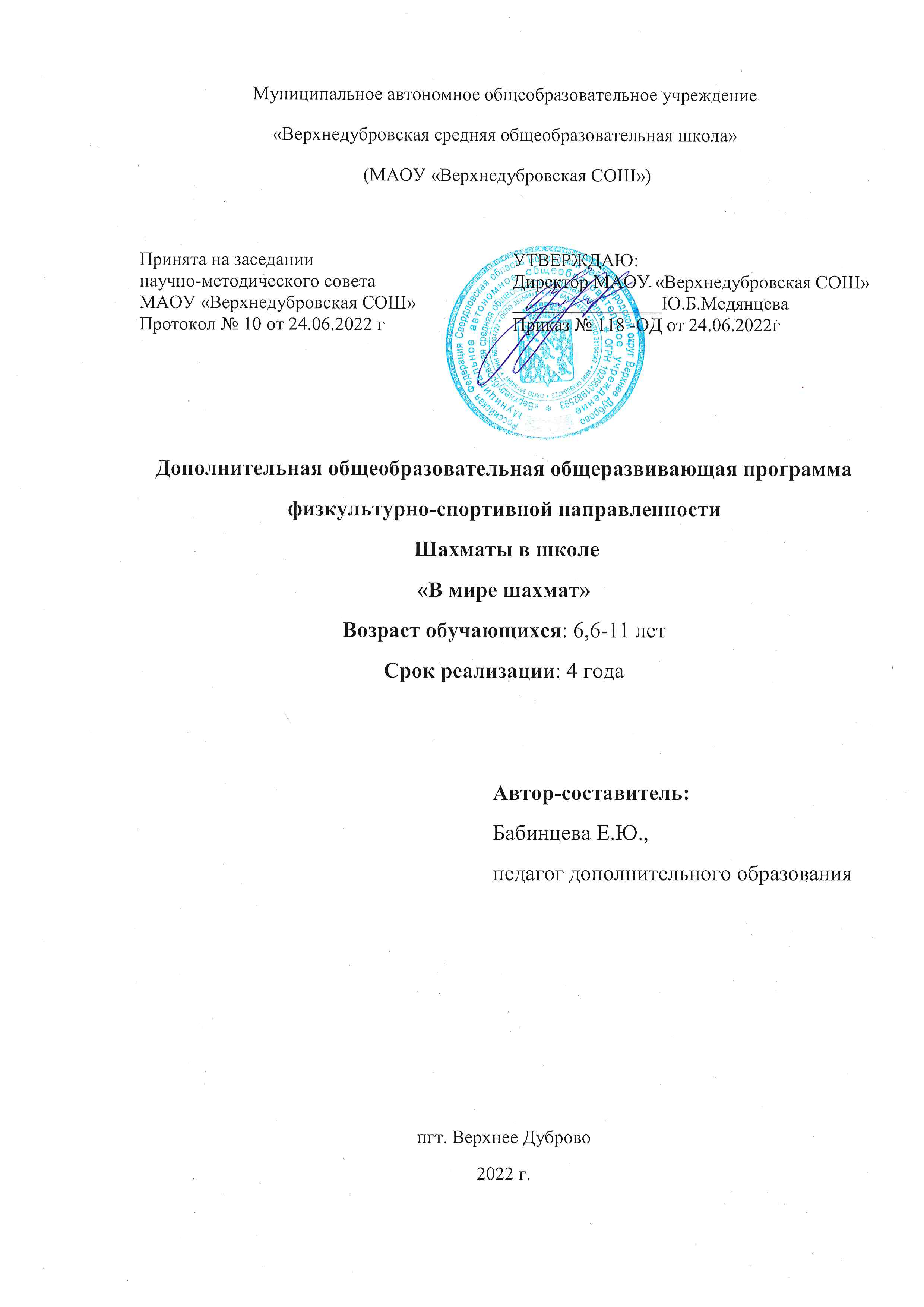 Программа основана на учебном пособии под ред. Прудникова Е. А.П85 Шахматы в школе. Рабочие программы. 1–4 годы обучения : учеб. Пособие для общеобразоват. организаций / Е. А. Прудникова, Е. И. Волкова. –М. : Просвещение, 2017 – 35 с. – ISBN 978-5-09-050355-6.Программа разработана в соответствии с требованиями Федерального государственного образовательного стандарта начального общего образования, основной образовательной программы начального общего образования и направлена на достижение учащимися личностных, метапредметных и предметных результатов при изучении шахматной игры. Воснову программы положена апробированная в школах Москвы программа дополнительного образования по начальному обучению шахматной игре детей младшего школьного возраста и методика обучения детей специалистами в области шахматного образования и спорта.Тематическое планирование программы соответствует структуре учебников для 1–4 годов обучения. Программа предназначена для использования в процессе преподавания основ шахматной игры в начальной школе.СодержаниеПояснительная запискаНормативно правовая базаФедеральный закон Российской Федерации от 29 декабря 2012 г. № 273- ФЗ «Об образовании в Российской Федерации».Концепция развития дополнительного образования детей, утверждённая распоряжением Правительства Российской Федерации от 4 сентября 2014 г.Приказ Министерства образования и науки Российской федерации от 9 января 2014г.№2"Об утверждении порядка применения организациями осуществляющими образовательную деятельность, электронного обучения, дистанционных образовательных технологий при реализации образовательных программ".Приказ Министерства просвещения Российской Федерации от 09 ноября 2018 года № 196 «Об утверждении Порядка организации и осуществления образовательной деятельности по дополнительным общеобразовательным программам» (с изменениями)Постановление Главного государственного санитарного врача Российской Федерации от 28 сентября 2020 года № 28 «Об утверждении санитарных правил СП 2.4 3648 – 20 «Санитарно-эпидемиологические требования к организациям воспитание и обучения, отдыха и оздоровления детей и молодёжи» (далее – СанПиН).Распоряжение правительства РФ по реализации Концепции дополнительного образования детей до 2030 года от 31 марта 2022г. №678-р.Стратегии государственной национальной политики Российской Федерации на период до 2025 года, утвержденной Указом Президента Российской Федерации от 19 декабря 2012 г. № 1666 «О Стратегии государственной национальной политики Российской Федерации на период до 2025 года».Стратегии научно-технологического развития Российской Федерации, утвержденной Указом Президента Российской Федерации от 1 декабря 2016 г. № 642 «О Стратегии научно-технологического развития Российской Федерации».Указа Президента Российской Федерации от 21 июля 2020 г. № 474 «О национальных целях развития Российской Федерации на период до 2030 года».Государственная программа Российской Федерации «Развитие культуры», утвержденной постановлением Правительства Российской Федерации от 15 апреля 2014 г. № 317 «Об утверждении государственной программы Российской Федерации «Развитие культуры».Государственная программа Российской Федерации «Развитие образования», утвержденной постановлением Правительства Российской Федерации от 26 декабря 2017 г. № 1642 "Об утверждении государственной программы Российской Федерации "Развитие образования».Стратегии государственной культурной политики на период до 2030 года, утвержденной распоряжением Правительства Российской Федерации от 29 февраля 2016 г. № 326-р;Стратегии развития туризма в Российской Федерации на период до 2035 года, утвержденной распоряжением Правительства Российской Федерации от 20 сентября 2019 г. № 2129-р;Федеральный закон от 29.12.2012 № 273-ФЗ (ред. от 31.07.2020) «Об образовании в Российской Федерации» (с изм. и доп., вступ. в силу с 01.09.2020).—URL:http://www. consultant.ru/document/cons_doc_LAW_140174 (дата обращения: 28.09.2020). Паспорт национального проекта «Образование» (утв. президиумом Совета при Президенте РФ по стратегическому развитию и национальным проектам, протокол от 24.12.2018 № 16). — URL: http://www.consultant.ru/document/cons_doc_LAW_319308/ (дата обращения: 10.03.2021). Государственная программа Российской Федерации «Развитие образования» (утв. Постановлением Правительства РФ от 26.12.2017 № 1642 (ред. от 22.02.2021) «Об утверждении государственной программы Российской Федерации «Развитие образования».— http://www.consultant.ru/document/cons_doc_LAW_286474/cf742885e783e08d9387d7 364e34f26f87ec138f/ (дата обращения: 10.03.2021). Профессиональный стандарт «Педагог (педагогическая деятельность в дошкольном, начальном общем, основном общем, среднем общем образовании), (воспитатель, учитель)» (ред. от 16.06.2019) (Приказ Министерства труда и социальной защиты РФ от 18 октября 2013 г. № 544н, с изменениями, внесёнными приказом Министерства труда и соцзащиты РФ от 25.12.2014 № 1115н и от 5.08.2016 г. № 422н). — URL: http://knmc.centerstart. ru/sites/knmc.centerstart.ru/files/ps_pedagog_red_2016.pdf (дата обращения: 10.03.2021). Профессиональный стандарт «Педагог дополнительного образования детей и взрослых» (Приказ Министерства труда и социальной защиты РФ от 05.05.2018 № 298н «Об утверждении профессионального стандарта «Педагог дополнительного образования детей и взрослых»). — URL: //https://profstandart.rosmintrud.ru/obshchiy-informatsionnyyblok/natsionalnyy-reestr-professionalnykh-standartov/reestr-professionalnykh-standartov/ index.php?ELEMENT_ID=48583 (дата обращения: 10.03.2021). Федеральный государственный образовательный стандарт основного общего образования (утв. приказом Министерства образования и науки Российской Федерации от 17.12.2010 № 1897) (ред. 21.12.2020). — URL: https://fgos.ru (дата обращения: 10.03.2021).Федеральный проект «Успех каждого ребенка» Национальный проекта «Образование», утвержденного протоколом президиума Совета при Президенте Российской Федерации по стратегическому развитию и национальным проектам от 24 декабря 2018 г. N 16.1.2 Основные характеристики программыОдин из приоритетов государственной политики в области образования – ориентация не только на усвоение обучающимися определённой суммы знаний, но и на их воспитание, развитие личности, познавательных и созидательных способностей. Данный факт нашёл отражение в Национальной доктрине образования, устанавливающей приоритет образования в государственной политике, стратегию и основные направления его развития на период до 2025 года. Шахматная игра на протяжении многих веков является составной частью общечеловеческой культуры. «Они (шахматы. – Прим. авт.) делают человека мудрее и дальновиднее, помогают объективно оценивать сложившуюся ситуацию, просчитывать поступки на несколько ходов вперёд» (В. В. Путин). XXI век – век стремительного научно-технического прогресса, высоких технологий, большого потока доступной информации – предопределил дефицит людей с активной жизненной и профессиональной позицией, людей, способных мыслить системно, не шаблонно, умеющих искать новые пути решения предложенных задач, находить быстрый выход из проблемной ситуации, добывать нужную информацию, обрабатывать её и систематизировать. Направленность программы: дополнительной общеобразовательной общеразвивающей программы – физкультурно-спортивная. Программа представляет собой логически выстроенную систему знаний, ориентированную на формирование у обучающихся целостной грамотности в области игры в шахматы, путем освоения основных принципов игры.Актуальность программы: уже в школе дети должны получить возможность для раскрытия своего потенциала, развития навыков ориентации в высокотехнологичном конкурентном мире. И здесь вырастает социально-педагогическая функция шахмат, сущность которой выражается в развитии у детей способности самостоятельно логически мыслить, приобретении ими навыков систематизированной аналитической работы, которые в дальнейшем принесут обучающимся пользу в научной или практической деятельности. Занятие шахматами сопряжено с постоянным систематизированием получаемых на уроках знаний, выработкой у детей способности адекватно реагировать на любой поток информации и быстро осмысливать её. С учётом того, какое значение шахматная игра имеет для развития школьников, особенно ценно, что во многих странах и регионах России шахматы интегрированы в программы начальной школы. На сегодняшний день накоплен достаточно значимый опыт внедрения шахмат в образовательный процесс, что позволяет по достоинству оценить эффект воздействия этой игры на развитие детей младшего школьного возраста. «Без шахмат нельзя представить полноценного воспитания умственных способностей и памяти. Игра в шахматы должна войти в жизнь начальной школы как один из элементов умственной культуры. Речь идёт именно о начальной школе, где интеллектуальное воспитание занимает особое место, требует специальных форм и методов работы…» (В. А. Сухомлинский). Отличительные особенности программы:  в ходе разработки программы были проанализированы материалы дополнительных общеобразовательных общеразвивающих в области шахмат: И.Г. Сухин «Шахматы-школе», В. Барский «Шахматная школа», А. Костенюк «Учебник шахматной игры», Н. Колиниченко, К. Кузнецов «Детские шахматы», Е. А. Прудникова, Е. И. Волкова «Шахматы в школе» .Программа сформирована путем объединения лучших практик в области обучения шахматам детей школьного возраста. Данная программа состоит из 4 модулей освоения, что позволяет обучающимся выбирать модуль обучения в соответствии со своими знаниями и умениями в шахматной игре. В рамках школьного образования активное освоение детьми данного вида деятельности благотворно скажется на их психическом, умственном и эмоциональном развитии, будет способствовать формированию нравственных качеств, изобретательности и самостоятельности, умения ориентироваться на плоскости, сравнивать и обобщать. Дух здорового соперничества, присутствие игрового компонента, возможность личностной самореализации без агрессии, компактность, экономичность, – всё это выгодно выделяет шахматы из большого ряда иных видов спорта. Постоянный поиск оптимального решения с учётом угроз соперника, расчёт вариантов в уме (без передвижения их на доске) создают в шахматной партии почти идеальные условия для формирования конвергентного, дивергентного и абстрактного видов мышления, а также способствуют появлению устойчивых навыков в принятии оптимальных самостоятельных решений в любой жизненной ситуации. В соответствии с Федеральным государственным образовательным стандартом начального общего образования, ориентированным на становление личностных характеристик выпускника начальной школы, по окончании 4 класса у школьника должны быть сформированы следующие навыки: умение сотрудничать со взрослыми и сверстниками, находить выходы из спорных ситуаций, решать проблемы творческого и поискового характера, планировать, контролировать и оценивать свои действия в соответствии с поставленной задачей, сравнивать, анализировать, обобщать, проводить аналогии и устанавливать причинно-следственные связи и пр. Шахматная игра как полифункциональный предмет – это универсальный инструмент к познанию разных сфер человеческой деятельности, который в полной мере может способствовать формированию вышеуказанных личностных характеристик выпускника начальной школы, а также откроет уникальные возможности когнитивного развития младших школьников, так как именно этот возраст является сенситивным периодом в развитии таких важных психических функций, как память, внимание, воображение, абстрактное и понятийное мышление, интеллект. Настоящая программа разработана в соответствии с Федеральным законом Российской Федерации «Об образовании в Российской Федерации» и требованиями Федерального государственного образовательного стандарта начального общего образования к результатам освоения основной образовательной программы, раскрывает методические основы обучения детей младшего школьного возраста шахматной игре. Адресат программы:Программа разработана для учащихся 1–4 классов, адаптирована для работы с детьми ОВЗ. Основу содержания урока составляет изучение основ теории и практики шахматной игры с дальнейшим закреплением полученных знаний в игровой деятельности, включающей в себя игру с соперником, спарринги, соревновательную деятельность, шахматные праздники. Согласно Федеральному базисному учебному плану (приказ Министерства образования и науки Российской Федерации от 1 февраля 2012 г. № 74), устанавливается соотношение между компонентами федеральным, региональным и образовательной организации. Часы регионального компонента и компонента образовательной организации могут быть использованы для углублённого изучения учебных предметов федерального компонента базисного учебного плана, для введения новых учебных предметов, образовательных модулей и пр.Возраст обучающихся: от 6,6-11 летНаполняемость групп: от 6- 12 человек. Дети с ОВЗ 2-6 человекУсловия приема: не требует особых условий приема. Сроки реализации программы:Программа  рассчитана на изучение материала в течение 135 ч.: в 1 год – в течение 33 часов, в 2–4 год – в течение 34 часов. Форма обучения: очная, с возможностью дистанционного обучения.Режим занятийЦели и задачи программыЦель программыЦелью программы является создание условий для гармоничного когнитивного развития детей младшего школьного возраста посредством массового их вовлечения в шахматную игру. Задачи программыЗадачи программы подразделяются на общие, образовательные, развивающие и воспитательные. Общие задачи направлены на:– вовлечь детей младшего школьного возраста в шахматную игру;– приобщить детей младшего школьного возраста к шахматной культуре;– открыть новых знаний, формирование умений и навыков игры в шахматы;– выявлять, развивать и поддерживать одарённых детей в области спорта, привлечь обучающихся, проявляющих повышенный интерес и способности к занятиям шахматами, в школьные спортивные клубы, секции, к участию в соревнованиях;Образовательные задачи способствуют:– приобрести знаний из истории развития шахмат;– постичь основы шахматной игры, - получить знаний о возможностях шахматных фигур, особенностях их взаимодействия;– овладеть приёмами матования одинокого короля различными фигурами,способами записи шахматной партии, тактическими приёмами в типовых положениях;– освоить принципы игры в дебюте, миттельшпиле и эндшпиле;– познакомиться с методами краткосрочного планирования действий во время партии;– изучить приёмы и методы шахматной борьбы с учётом возрастных особенностей, индивидуальных и физиологических возможностей школьников.Оздоровительные задачи:– сформировать представления об интеллектуальной культуре вообще и о культуре шахмат в частности;– сформировать первоначальные умений саморегуляции интеллектуальных и эмоциональных проявлений.Воспитательные задачи способствуют:– приобщить детей к самостоятельным занятиям интеллектуальными играми и использованию их в свободное время;– воспитать положительные качества личности, норм коллективного взаимодействия и сотрудничества в учебной и соревновательной деятельности;– сформировать у детей устойчивую мотивации к интеллектуальным занятиям.Содержание общеобразовательной общеразвивающей программыТеоретические основыИсторияШахматная игра как спорт в международном сообществе; цели, задачи,оздоровительное и воспитательное значение шахмат. История зарождения и развития шахматной игры, её роль в современном обществе. Чемпионы мира по шахматам. Современные выдающиеся отечественные и зарубежные шахматисты.Базовые понятияПравила техники безопасности во время занятий шахматами, понятие о травмах и способах их предупреждения. Правила поведения шахматистов, шахматный этикет. Шахматные соревнования и правила их проведения. Структура и содержание тренировочных занятий по шахматам. Основные термины и понятия в шахматной игре: белое и чёрное поле, горизонталь, вертикаль, диагональ, центр, шахматные фигуры (ладья, слон, ферзь, конь, пешка, король); ход и взятие каждой фигурой, нападение, защита, начальное положение, ход, взятие, удар, взятие на проходе, длинная и короткая рокировка, шах, мат, пат, ничья, ценность шахматных фигур, сравнительная сила фигур, стадии шахматной партии, основные тактические приёмы; шахматная партия, запись шахматной партии, основы дебюта, атака на рокировавшегося и нерокировавшегося короля в начале партии, атака при равносторонних и разносторонних рокировках, основы пешечных, ладейных и легкофигурных эндшпилей.Практико-ориентированная деятельностьДанный вид деятельности включает в себя конкурсы решения позиций, спарринги, соревнования, шахматные праздники.Особенности программыУчебный курс «Шахматы в школе» изменяет характер и содержание труда учащихся, требуя приложений всей совокупности человеческих сил и способностей: интеллектуальных, духовно-нравственных и эмоциональных. Основное содержание учебного курса составляют средства, максимально удовлетворяющие требованиям ФГОС начального общего образования. «Шахматы в школе» – курс, который может быть использован в общеобразовательной школе для изучения шахматной теории и практики и включён в целостный образовательный процесс. В современной школе большое значение имеет развивающая функция обучения, ориентированная на развитие мышления школьников, требующая не только усвоения готовых знаний, но и, самое главное, их понимания, осознания и применения в различных метапредметных областях. Современное образование – переход от гносеологической парадигмы к личностно ориентированному, развивающему образованию, что требует изменения способов получения знаний. Согласно положениям ФГОС НОО, форма проведения современного урока не монолог учителя, а его конструктивный диалог с учениками, в процессе которого должен осуществляться совместный поиск решения поставленной учебной задачи. В связи с этим весь учебный курс по шахматам диалогичен. Сквозные персонажи Саша и Катя, присутствующие в учебнике и рабочей тетради, способствуют диалогизации образовательного процесса. Герои задают учащимся наводящие вопросы, побуждают их к рассуждениям и рефлексии. Главная задача педагога по шахматам – помочь ребёнку осознать, откуда и как рождаются вопросы (к диаграмме, тексту, партии); увидеть их логику. Было бы неверным со стороны учителя занимать по отношению к учащимся авторитарную позицию человека, знающего верные ответы на все вопросы и умеющего найти правильные решения шахматных задач. Весьма желательным является умение педагога быть на равных с учениками, стремиться поддержать ребёнка, показать, что его мнение услышано и понято, а мысли ценны.Урок по программе состоит из нескольких частей: вводно-подготовительной части (подготовка к уроку), основной части (постановка учебной задачи и поиск её решения через диалог учителя с обучающимися, коллективная работа на демонстрационной доске и с учебником, работа с шахматным словарём и материалом из рубрики «Интересные факты», самостоятельная работа и самопроверка) и заключительной части (подведение итогов). Сохраняя все основные плюсы классической шахматной игры, учебный курс обладает рядом существенных преимуществ, важных для общеобразовательных организаций:– компактность оборудования: шахматный инвентарь, необходимый для
обучения и турниров, лёгок, мобилен и удобен при транспортировке и в
использовании (шахматные доски легко и быстро раскладываются на переменах между уроками в школьных рекреациях и коридорах и так же легко убираются);
– возможность участия в игре (соревнованиях) обучающихся различного
возраста, уровня подготовленности и личностных особенностей;
– высокая степень травмобезопасности. Настоящая программа включает в себя два основных раздела: «Теоретические основы и правила шахматной игры»; «Практико-соревновательная деятельность».В разделе «Теоретические основы и правила шахматной игры» представлены
исторические сведения, основные термины и понятия, а также образовательные аспекты, ориентированные на изучение основ теории и практики шахматной игры. Раздел «Практико-соревновательная деятельность» включает в себя сведения об организации и проведении шахматных соревнований, конкурсов по решению задач, шахматных праздников.
В тематическом планировании программы отражены темы основных её разделов и даны характеристики видов деятельности обучающихся. Эти характеристики ориентируют учителя на порядок освоения знаний в области данного вида спорта. Программа реализуется в соответствии с действующим законодательством о самостоятельности образовательной организации в осуществлении образовательной деятельности и возможности свободы выбора в части образовательных программ в соответствии с интересами детей и подростков (Федеральный закон «Об образовании в Российской Федерации, ст. 28 п. 2, п. 3 п.п. 6 и 16). Эффективность использования системы шахматных уроков в начальных классах доказана положительным влиянием на общий педагогический процесс обучения в школе. Содержание учебного предмета направлено на воспитание творческих, компетентных и успешных граждан России, способных к активной самореализации в личной, общественной и профессиональной деятельности. В настоящее время представления о целях образования и путях их реализации претерпевают серьёзные изменения. В центре образовательного процесса теперь стоит личность ребёнка, для которой одинаково важное значение имеют как знания, умения и навыки, полученные в процессе обучения, так и способность и готовность успешно решать жизненные задачи, плодотворно работать в группе, быстро реагировать на вызовы экономического прогресса и рынка труда. В этой связи содержание программы «Шахматы в школе» при её соответствии целевым установкам системы начального общего образования имеет следующие ценностные ориентиры: – воспитание у учащихся чувства гордости за свою Родину и сопричастности к её истории; – формирование способности воспринимать мир как единое целое при всём разнообразии культур, национальностей, религий; – обучение доброжелательному, доверительному и внимательному отношению к людям; – развитие готовности к сотрудничеству и дружбе, оказанию помощи тем, кто в ней нуждается; – воспитание уважения к окружающим (умение слушать и слышать партнёра, признание права каждого на собственное мнение и способность принять самостоятельное решение с учётом позиции всех участников процесса) и их труду;– развитие ценностно-смысловой и познавательной сферы личности обучающегося, самостоятельности, инициативности и любознательности, чувства ответственности, желания и умения учиться, стремления к самообразованию и самовоспитанию;– формирование самоуважения и эмоционально-положительного отношения к себе, готовности открыто выражать и отстаивать свою позицию, способности критично относиться к своим поступкам и умения адекватно их оценивать;– воспитание целеустремлённости и настойчивости в достижении целей, готовности к преодолению трудностей;– информирование о необходимости заботиться о собственном здоровье и укреплять его, уметь противостоять действиям и влияниям, представляющим угрозу жизни, здоровью, безопасности личности. Учебный материал данной программы позволяет сформировать у школьников младших классов позитивное отношение к познавательной деятельности.Учебный планУчебный план 1 год обучения 33 часа за учебный годУчебный план 2 год обучения 34 часа за учебный годУчебный план 3 год обучения 34 часа за учебный годУчебный план 4 год обучения 34 часа за учебный годСодержание учебного плана1 год обучения 33 часаРаздел 1. Теоретические основы и правила шахматной игры (30 часов)Из истории шахмат (1 час): Знакомство. Сведения о возникновении шахмат и появлении их на Руси, первое знакомство с чемпионами мира по шахматами ведущими шахматистами мира. Результат: обучающиеся имеют представление об истории возникновения шахмат и появления их на Руси.Базовые понятия шахматной игры (29 часов): Изучение основ шахматной игры: шахматная доска,  шахматные фигуры, начальная позиция фигур, шахматная нотация,  ценность фигур, нападение, взятие, шахматная нотация, шах и защита от шаха, мат, пат, рокировка, взятие на проходе, превращение пешки, матование одинокого короля различными фигурами, начало шахматной партии, материальное преимущество, правила шахматного этикета, дебютные ошибки. Учащиеся знают основные шахматные термины: белое и чёрное поле, горизонталь, вертикаль, диагональ, центр, начальное положение, белые, чёрные, ход, взятие, взятие на проходе, длинная и короткая рокировка, шах, мат, пат, ничья. Правила хода и взятия каждой фигуры. Умеют правильно располагать шахматную доску и расставлять фигуры перед игрой, записывать шахматную позицию и партию, рокировать, объявлять шах, ставить мат, решать элементарные задачи на мат в один ход, играть каждой фигурой в отдельности и в совокупности с другими фигурами без нарушений правил шахматного кодекса, разыгрывать партию с партнёром. Соблюдают правила поведения за шахматной доской.Раздел 2. Практико-соревновательная деятельность (3 часа)Соревнования (3 часа): Участие детей в шахматном турнире «Первенство класса». Учащиеся умеют правильно располагать шахматную доску и расставлять фигуры на ней, играть партию от начала до конца с записью, пользоваться шахматными часами.2 год обучения 34 часаРаздел 1. Теоретические основы и правила шахматной игры (21 час)Из истории шахмат (1 час): Получение сведений о каждом из 16 чемпионов мира по шахматам, их вкладе в развитие шахмат, знакомство с ведущими шахматистами мира. Учащиеся получают знания о вкладе чемпионов мира по шахматам в развитие шахматной культуры.Базовые понятия шахматной игры (20 часов): Основы шахматной игры (повторение материала 1-го года обучения: защита в шахматах, матование одинокого короля различными фигурами). Шахматная комбинация: выигрыш материала. Основы дебюта: развитие фигур, дебютные ловушки, короткие партии. Основы эндшпиля: реализация большого материального преимущества. Знают способы защиты в шахматной партии, элементарные шахматные комбинации, имеют представление о дебютных ловушках и о том, как в них не попадаться. Учащиеся умеют видеть нападение и защищать свои фигуры от нападения партнёра, матовать одинокого короля двумя ладьями, ферзём и ладьёй, королём и ферзём, королём и ладьёй, могут находить элементарные шахматные комбинации: двойной удар, связку, ловлю фигуры, мат на последней горизонтали, сквозной удар, открытый и двойной шахи, знают, как правильно выводить фигуры в начале партии и выигрывать партию с большим материальным преимуществом. Соблюдают правила поведения за шахматной доской.Раздел 2. Практико-соревновательная деятельность (13 часов)Конкурсы решения позиций (4 часа): Конкурс решения позиций на тактические приёмы «связка», «двойной удар», «нападение», «защита», «сквозной удар», «ловля фигуры», «открытый шах», «двойной шах», «мат попоследней горизонтали». Учащиеся расставляют позицию для решения упражнений, решают шахматные упражнения. Анализируют свои ответы иответы своих сверстников. С помощью тестового задания оценивают собственное выполнение.Соревнования (8 часов): Участие детей в шахматном турнире «Первенство класса». Учащиеся умеют играть партию от начала до конца с записью и различным контролем времени.Шахматный праздник (1 час): Участие в школьном шахматном празднике. Осваивают правила игры. Учащиеся активно участвуют в играх и эстафетах. Общаются и взаимодействуют со сверстниками. Проявляют доброжелательность, взаимопонимание, смелость, волю, решительность, активность и инициативу при решении вариативных задач, возникающих в процессе игр. Регулируют эмоции в процессе игровой деятельности, умеют управлять ими. Соблюдают правила техники безопасности во время участия в празднике.3 год обучения 34 часаРаздел 1. Теоретические основы и правила шахматной игры (21 час)Из истории шахмат (1 час): История возникновения соревнований по шахматам, системы проведения шахматных соревнований. Учащиеся знают историю возникновения шахматных соревнований, правила проведения соревнований, различные системы проведения шахматных соревнований.Базовые понятия шахматной игры (20 часов): Шахматная комбинация: задачи на мат в два хода, тактические приёмы «завлечение», «отвлечение», «уничтожение защиты», «спёртый мат». Основы разыгрывания дебюта, атака на короля в дебюте. Основы пешечного эндшпиля: проведение пешки в ферзи, правило квадрата, отталкивание плечом, реализация лишней пешки. Учащиеся знают шахматные комбинации и тактические приёмы «завлечение», «отвлечение», «уничтожение защиты», основы разыгрывания дебюта: развитие фигуры, дебютные ловушки, короткие партии. Умеют решать позиции на мат в два хода, находить тактические приёмы «завлечение», отвлечение», «уничтожение защиты», «спёртый мат», атаковать рокировавшегося и нерокировавшегося короля в дебюте, проводить пешку в ферзи. Соблюдают правила поведения за шахматной доской.Раздел 2. Практико-соревновательная деятельность (13 часов)Конкурсы решения позиций (4 часа): Конкурсы решения позиций на дебютные ловушки, способы атаки на короля, уничтожение защиты, тактические приёмы «завлечение», «отвлечение», «спёртый мат». Учащиеся расставляют позицию для решения упражнений, решают шахматные упражнения. Анализируют свои ответы и ответы своих сверстников. С помощью тестового задания оценивают собственное выполнение.Соревнования (8 часов): Участие детей в шахматном турнире «Первенство класса». Учащиеся умеют играть партию от начала до конца с записью и различным контролем времени.Шахматный праздник (1 час): Участие в школьном спортивно-шахматномпразднике. Учащиеся осваивают правила игры. Активно участвуют в играх и эстафетах. Общаются и взаимодействуют со сверстниками. Проявляют доброжелательность, взаимопонимание, смелость, волю, решительность, активность и инициативу при решении вариативных задач, возникающих в процессе игр. Регулируют эмоции в процессе игровой деятельности, умеют управлять ими. Соблюдают правила техники безопасности во время участия в празднике.4 год обучения 34 часаРаздел 1. Теоретические основы и правила шахматной игры (23 часа)Из истории шахмат (1 час): История появления шахмат на Руси. Зарождение шахматной культуры в России. Учащиеся знают о появлении шахмат на Руси, о том, как зарождалась шахматная культура в России.Базовые понятия шахматной игры (22 часа): Тактические приёмы «мельница», «перекрытие», «рентген». Основы дебюта: открытые, полуоткрытые и закрытые дебюты, слабые пункты f2/f7, перевес в развитии фигур, выбор хода и оценка позиции, перевес в пространстве. Основы эндшпиля: простейшие ладейные и легкофигурные окончания. Учащиеся знают тактические приёмы «мельница», «перекрытие», «рентген», основы теории Итальянской партии, Защиты двух коней, Русской партии, способы разрушения прикрытия короля при равносторонней и разносторонней рокировках. имеют находить тактические приёмы «мельница», «перекрытие», «рентген», разыгрывать открытые дебюты по теории, использовать перевес в развитии в дебюте, атаковать короля при равносторонней и разносторонней рокировках, разыгрывать простейшие ладейные эндшпили: ладья с пешкой против ладьи (позиции Филидора и Лусены), простейшие легкофигурные окончания. Соблюдают правила поведения за шахматной доскойРаздел 2. Практико-соревновательная деятельность (11 часов)Конкурсы решения позиций (2 часа): Конкурсы решения позиций на все пройденные тактические приёмы и шахматные комбинации. Учащиеся расставляют позицию для решения упражнений, решают шахматные упражнения. Анализируют свои ответы и ответы своих сверстников. С помощью тестового задания оценивают собственное выполнение.Соревнования (8 часов): Участие детей в шахматном турнире «Первенство класса». Учащиеся умеют играть партию от начала до конца с записью партии и различным контролем времени.Шахматный праздник (1 час): Участие в школьном спортивно-шахматном празднике. Осваивают правила игры. Учащиеся активно участвуют в играх и эстафетах. Общаются и взаимодействуют со сверстниками. Проявляют доброжелательность, взаимопонимание, смелость, волю, решительность, активность и инициативу при решении вариативных задач, возникающих в процессе игр. Регулируют эмоции в процессе игровой деятельности, умеют управлять ими. Соблюдают правила техники безопасности во время участия в празднике.	3.5.	Ожидаемые результатыПрограмма «Шахматы в школе» предусматривает достижение школьниками начальных классов в процессе обучения определённых результатов – личностных, метапредметных и предметных.Личностные результаты освоения программы отражают индивидуальные качества, которые учащиеся должны приобрести в процессе освоения программного материала. К личностным результатам относят:– формирование основ российской, гражданской идентичности;– ориентацию на моральные нормы и их выполнение, способность к моральной децентрации;– наличие чувства прекрасного;– формирование основ шахматной культуры;– понимание важности бережного отношения к собственному здоровью;– наличие мотивации к творческому труду, работе на результат;– готовность и способность к саморазвитию и самообучению;– уважительное отношение к иному мнению;– приобретение основных навыков сотрудничества со взрослыми людьми исверстниками;
– воспитание этических чувств доброжелательности, толерантности и эмоционально-нравственной отзывчивости, понимания и сопереживания чувствам и обстоятельствам других людей;– умение управлять своими эмоциями;– дисциплинированность, внимательность, трудолюбие и упорство в достижении поставленных целей;– формирование навыков творческого подхода при решении различных задач, стремление к работе на результат;– оказание бескорыстной помощи окружающим.Метапредметные результаты освоения программы характеризуют уровень сформированности универсальных учебных действий (УУД): познавательных, коммуникативных и регулятивных.1. Познавательные УУД:– умение с помощью педагога и самостоятельно выделять и формулировать познавательную цель деятельности в области шахматной игры;
– владение способом структурирования шахматных знаний;
– способность выбрать наиболее эффективный способ решения учебной задачи в конкретных условиях;– умение находить необходимую информацию;– способность совместно с учителем ставить и формулировать задачу, самостоятельно создавать алгоритмы деятельности при решении проблемы творческого или поискового характера; – умение моделировать, а также владение широким спектром логических
действий и операций, включая общие приёмы решения задач;
– способность строить логические цепи рассуждений, анализировать и
просчитывать результат своих действий, воспроизводить по памяти информацию, устанавливать причинно-следственные связи, предвидеть реакцию соперника, сопоставлять факты, концентрировать внимание, находить нестандартные решения.2. Коммуникативные УУД:– умение находить компромиссы и общие решения, разрешать конфликты на основе согласования различных позиций;– способность формулировать, аргументировать и отстаивать своё мнение, вести дискуссию, обсуждать содержание и результаты совместной деятельности;
– умение донести свою точку зрения до других и отстаивать собственную
позицию, а также уважать и учитывать позицию партнёра (собеседника);
– возможность организовывать и осуществлять сотрудничество и кооперацию с учителем и сверстниками, адекватно передавать информацию и отображать предметное содержание и условия деятельности в речи.3. Регулятивные УУД:– умение планировать, контролировать и объективно оценивать свои умственные, физические, учебные и практические действия в соответствии с поставленной задачей и условиями её реализации;– способность принимать и сохранять учебную цель и задачу, планировать её реализацию (в том числе во внутреннем плане), контролировать и оценивать свои действия, вносить соответствующие коррективы в их выполнение.Предметные результаты освоения программы характеризуют умения и опыт обучающихся, приобретаемые и закрепляемые в процессе освоения учебного предмета «Шахматы в школе». B результате освоения обязательного минимума знаний при обучении по данной программе обучающиеся начальной школы (1–4 классы) должны:– приобрести знания из истории развития шахмат, представления о роли шахмат и их значении в жизни человека;– владеть терминологией шахматной игры, понимать функциональный смысл и направленность действий при закреплении изученного шахматного материала;
– приобрести навык организации отдыха и досуга с использованием шахматной игры.4	Комплекс организационно-педагогических условий4.1.	Календарный учебный график 2022-2023 учебный год4.2.	Условия реализации программыДанная программа обеспечена учебниками, рабочими тетрадями и методическими рекомендациями авторов Е. А. Прудниковой и Е. И. Волковой (учебник для первого года обучения написан в соавторстве с Э. Э. Уманской). Следует обратить внимание на электронную форму учебника (ЭФУ) по шахматам.Она представляет собой электронное издание, которое по структуре и содержанию соответствует печатному учебнику, а также содержит мультимедийные элементы, расширяющие и дополняющие содержание учебника. Электронная форма учебника представлена в общедоступных форматах, не имеющих лицензионных ограничений для участников образовательного процесса. ЭФУ воспроизводится в том числе при подключении устройства к интерактивной доске любого производителя. Для начала работы с ЭФУ на планшет или стационарный компьютер необходимо установить приложение «Учебник цифрового века» (скачать его можно из магазинов мобильных приложений или с сайта издательства). Электронная форма учебника включает в себя не только изложение учебного материала (текст и зрительный ряд), но и тестовые задания (тренажёр, контроль) к каждой теме учебника, обширную базу мультимедиаконтента. ЭФУ имеет удобную навигацию, инструменты измерения размера шрифта, создания заметок и закладок. Данная форма учебника может быть использована как на уроке в классе (при изучении новой темы или в процессе повторения материала, при выполнении самостоятельной, парной или групповой работы), так и во время самостоятельной работы дома, при подготовке к уроку, для проведения внеурочных мероприятий. Материально-техническое обеспечение включает в себя минимально допустимый перечень библиотечного фонда (книгопечатной продукции), печатных пособий, технических компьютерных и других информационных средств обучения, а также подразумевает оборудование классной комнаты с учётом особенностей учебного процесса в начальной школе и специфики конкретного учебного предмета. При наличии соответствующих возможностей школа может изменять это количество в сторону увеличения. Для характеристики количественных показателей используются следующие обозначения:Д – демонстрационный экземпляр (не менее одного экземпляра на класс);К – полный комплект (на каждого ученика в классе);Ф – комплект для фронтальной работы (не менее одного экземпляра на двух учеников);
П – комплект, необходимый для работы в группах (один экземпляр на 5–6 человек).Кадровое обеспечение:Данная программа может быть реализована педагогом дополнительного образования, учителем начальной школы, прошедшим подготовку по направлению «Шахматы в школе», тренером по шахматам, мастером спорта по шахматам.4.3.	Формы аттестации/контроля оценочные материалыВ результате освоения программы «Шахматы в школе» учащиеся должны знать /применять:– правила техники безопасности во время занятий;– историю возникновения и развития шахматной игры; – имена чемпионов мира по шахматам и ведущих шахматистов мира, какой вклад они внесли в развитие шахмат;– вклад чемпионов мира по шахматам в развитие шахматной культуры;
– историю возникновения шахматных соревнований, правила проведения соревнований, шахматный этикет, а также какими личностными (интеллектуальными, физическими, духовно-нравственными) качествами должен обладать шахматист спортсмен;– историю развития шахматной культуры и спорта в России, выдающихся шахматных деятелей России;– приобретённые знания и умения в самостоятельной творческой деятельности.К концу первого учебного года (первого класса) учащиеся должны:
– уметь объяснять шахматные термины: белое и чёрное поле, горизонталь, вертикаль, диагональ, центр, партнёры, начальное положение, белые и чёрные, ход, взятие, стоять под боем, взятие на проходе, длинная и короткая рокировка, шах, мат, пат, ничья;– знать шахматные фигуры (ладья, слон, ферзь, конь, пешка, король), правила
хода и взятия каждой фигуры;– иметь представление о том, что такое нападение, и уметь видеть элементарные угрозы партнёра;– ориентироваться на шахматной доске;– играть каждой фигурой в отдельности и в совокупности с другими фигурамибез нарушений правил шахматного кодекса;– правильно располагать шахматную доску между партнёрами;– правильно расставлять фигуры перед игрой;– различать горизонталь, вертикаль, диагональ;– рокировать короля, объявлять шах, ставить мат, решать элементарные задачи на мат в один ход;– знать, что такое ничья, пат и вечный шах;– знать «цену» каждой шахматной фигуры;– усвоить технику матования одинокого короля двумя ладьями, ферзём и ладьёй, ферзём и королём;– владеть способом взятия на проходе;– записывать шахматную партию;– уметь играть целую шахматную партию с партнёром от начала до конца с записью своих ходов и ходов партнёра.К концу второго учебного года (второго класса) учащиеся должны:– уметь видеть нападение со стороны партнёра, защищать свои фигуры, нападать и создавать угрозы;– защищать свои фигуры от нападения и угроз;– решать шахматные задачи на тактику и видеть следующие тактические угрозы в партиях: двойной удар, связку, ловлю фигуры, сквозной удар, мат на последней горизонтали, открытый и двойной шахи;– ставить мат одинокому королю ладьёй и королём;– разыгрывать шахматную партию с партнёром от начала и до конца, правильно выводя фигуры в дебюте;– реализовывать большое материальное преимущество.К концу третьего учебного года (третьего класса) учащиеся должны:– владеть новыми элементами шахматной тактики: «завлечение», «отвлечение», «уничтожение защиты», «спёртый мат»;– понимать основы разыгрывания дебюта и правильно выводить фигуры в начале партии;– знать способы атаки на рокировавшегося и не рокировавшегося короля;– уметь разыгрывать элементарные пешечные эндшпили и реализовывать большое материальное преимущество;– принимать участие в шахматных соревнованиях.К концу четвёртого учебного года (четвёртого класса) учащиеся должны:– владеть основными шахматными понятиями;– владеть основными элементами шахматной тактики и техники расчёта вариантов в практической игре;– находить и решать различные шахматные комбинации, в том числе мат в два–три хода; – знать и применять основные принципы развития фигур в дебюте; открытые дебюты и их теоретические варианты;– уметь атаковать короля при разносторонних и равносторонних рокировках;– разыгрывать элементарные пешечные, ладейные и легкофигурные эндшпили, знать теоретические позиции;– уметь реализовывать материальное преимущество;– принимать участие в шахматных соревнованиях.5.	Методические материалы6	Список литературы6.1.	Нормативные документыФедеральный закон Российской Федерации от 29 декабря 2012 г. № 273- ФЗ «Об образовании в Российской Федерации».Концепция развития дополнительного образования детей, утверждённая распоряжением Правительства Российской Федерации от 4 сентября 2014 г.Приказ Министерства образования и науки Российской федерации от 9 января 2014г.№2"Об утверждении порядка применения организациями осуществляющими образовательную деятельность, электронного обучения, дистанционных образовательных технологий при реализации образовательных программ".Приказ Министерства просвещения Российской Федерации от 09 ноября 2018 года № 196 «Об утверждении Порядка организации и осуществления образовательной деятельности по дополнительным общеобразовательным программам» (с изменениями)Постановление Главного государственного санитарного врача Российской Федерации от 28 сентября 2020 года № 28 «Об утверждении санитарных правил СП 2.4 3648 – 20 «Санитарно-эпидемиологические требования к организациям воспитание и обучения, отдыха и оздоровления детей и молодёжи» (далее – СанПиН).Распоряжение правительства РФ по реализации Концепции дополнительного образования детей до 2030 года от 31 марта 2022г. №678-р.Стратегии государственной национальной политики Российской Федерации на период до 2025 года, утвержденной Указом Президента Российской Федерации от 19 декабря 2012 г. № 1666 «О Стратегии государственной национальной политики Российской Федерации на период до 2025 года».Стратегии научно-технологического развития Российской Федерации, утвержденной Указом Президента Российской Федерации от 1 декабря 2016 г. № 642 «О Стратегии научно-технологического развития Российской Федерации».Указа Президента Российской Федерации от 21 июля 2020 г. № 474 «О национальных целях развития Российской Федерации на период до 2030 года».Государственная программа Российской Федерации «Развитие культуры», утвержденной постановлением Правительства Российской Федерации от 15 апреля 2014 г. № 317 «Об утверждении государственной программы Российской Федерации «Развитие культуры».Государственная программа Российской Федерации «Развитие образования», утвержденной постановлением Правительства Российской Федерации от 26 декабря 2017 г. № 1642 "Об утверждении государственной программы Российской Федерации "Развитие образования».Стратегии государственной культурной политики на период до 2030 года, утвержденной распоряжением Правительства Российской Федерации от 29 февраля 2016 г. № 326-р;Стратегии развития туризма в Российской Федерации на период до 2035 года, утвержденной распоряжением Правительства Российской Федерации от 20 сентября 2019 г. № 2129-р;Федеральный закон от 29.12.2012 № 273-ФЗ (ред. от 31.07.2020) «Об образовании в Российской Федерации» (с изм. и доп., вступ. в силу с 01.09.2020).—URL:http://www. consultant.ru/document/cons_doc_LAW_140174 (дата обращения: 28.09.2020). Паспорт национального проекта «Образование» (утв. президиумом Совета при Президенте РФ по стратегическому развитию и национальным проектам, протокол от 24.12.2018 № 16). — URL: http://www.consultant.ru/document/cons_doc_LAW_319308/ (дата обращения: 10.03.2021). Государственная программа Российской Федерации «Развитие образования» (утв. Постановлением Правительства РФ от 26.12.2017 № 1642 (ред. от 22.02.2021) «Об утверждении государственной программы Российской Федерации «Развитие образования».— http://www.consultant.ru/document/cons_doc_LAW_286474/cf742885e783e08d9387d7 364e34f26f87ec138f/ (дата обращения: 10.03.2021). Профессиональный стандарт «Педагог (педагогическая деятельность в дошкольном, начальном общем, основном общем, среднем общем образовании), (воспитатель, учитель)» (ред. от 16.06.2019) (Приказ Министерства труда и социальной защиты РФ от 18 октября 2013 г. № 544н, с изменениями, внесёнными приказом Министерства труда и соцзащиты РФ от 25.12.2014 № 1115н и от 5.08.2016 г. № 422н). — URL: http://knmc.centerstart. ru/sites/knmc.centerstart.ru/files/ps_pedagog_red_2016.pdf (дата обращения: 10.03.2021). Профессиональный стандарт «Педагог дополнительного образования детей и взрослых» (Приказ Министерства труда и социальной защиты РФ от 05.05.2018 № 298н «Об утверждении профессионального стандарта «Педагог дополнительного образования детей и взрослых»). — URL: //https://profstandart.rosmintrud.ru/obshchiy-informatsionnyyblok/natsionalnyy-reestr-professionalnykh-standartov/reestr-professionalnykh-standartov/ index.php?ELEMENT_ID=48583 (дата обращения: 10.03.2021). Федеральный государственный образовательный стандарт основного общего образования (утв. приказом Министерства образования и науки Российской Федерации от 17.12.2010 № 1897) (ред. 21.12.2020). — URL: https://fgos.ru (дата обращения: 10.03.2021).Федеральный проект «Успех каждого ребенка» Национальный проекта «Образование», утвержденного протоколом президиума Совета при Президенте Российской Федерации по стратегическому развитию и национальным проектам от 24 декабря 2018 г. N 16.6.2.	Литература использованная при составлении программы1. Абрамов С. П. Шахматы: первый год обучения. Методика проведения занятий /С. П. Абрамов, В. Л. Барский. – М.: ООО «Дайв», 2009.
Весела И. Шахматный букварь / И. Весела, И. Веселы. – М.: Просвещение, 1983.
2. Гончаров В. И. Некоторые актуальные вопросы обучения дошкольника шахматной игре / В. И. Гончаров. – М.: ГЦОЛИФК, 1984.
3. Гришин В. Г. Шахматная азбука / В. Г. Гришин, Е. И. Ильин. – М.: Детская
литература, 1980.4. Диченскова А. М. Физкультминутки и пальчиковые игры в начальной школе /А. М Диченскова. – Ростов н/Д: Феникс, 2014.
5. Зак В. Г. Я играю в шахматы / В. Г. Зак, Я. Н. Длуголенский. – Л.: Детская
литература, 1985. 6. Князева В. Уроки шахмат / В. Князева. – Ташкент: Укитувчи, 1992.
7. Костьев А. Н. Шахматный кружок в школе и пионерском лагере: метод. Материал для работы с детьми / А. Н. Костьев. – М.: Физкультура и спорт, 1980.
8.Сухин И. Г. Волшебные фигуры, или Шахматы для детей 2–5 лет / И. Г. Сухин. –М.: Новая школа, 1994. 9.Сухин И. Г. Волшебный шахматный мешочек / И. Г. Сухин. – Испания: Изд. центр
10.Маркота. Международная шахматная академия Г. Каспарова, 1992.
Сухин И. Г. Приключения в Шахматной стране / И. Г. Сухин. – М.: Педагогика,1991.11.Сухин И. Г. Удивительные приключения в Шахматной стране / И. Г. Сухин. – М.:Поматур, 2000.12. Сухин И. Г. Шахматы для самых маленьких / И. Г. Сухин. – М.: Астрель, АСТ,2000.13.Сухин И. Г. Шахматы, первый год, или Там клетки чёрно-белые чудес и тайнполны: учеб. для 1 класса четырёхлетней и трёхлетней начальной школы / И. Г. Сухин. –Обнинск: Духовное возрождение, 1998.
14.Сухин И. Г. Шахматы, первый год, или Учусь и учу: пособие для учителя /
И. Г. Сухин. – Обнинск: Духовное возрождение, 1999.
Шахматы – школе/ сост. Б. Гершунский, А. Костьев. – М.: Педагогика, 1991.6.3.	Перечень Интернет-ресурсов1. https://www.chesskid.com/ru/2. http://chessmanual.blogspot.com/p/kak-igratj-v-shahmaty.html3. https://www.rulit.me/books/uchebnik-shahmatnoj-igry-read-280225-1.html4. https://chess-boom.online/knigi-shahmaty/5. https://prosv.ru/subject/chess.html6.https://tasusport.yam.sportsng.ru/media/2018/06/26/1240844357/nesterova_d_v_uchebnik_shahmatnoj_igry_dlya_nachinayuwih_2007.pdf6.4.	Литература для обучающихся и родителей1. Прудникова Е.А. Шахматы в школе. 1 класс: учеб. Для общеобразовательных организаций/ Е. А. Прудникова, Е.И. Волкова. – 3-е изд. – М. : Просвещение, 2021. – 159с. : ил. 2. Прудникова Е.А. Шахматы в школе. Рабочая тетрадь. 1 год обучения: учебное пособие Для общеобразовательных организаций/ Е. А. Прудникова, Е.И. Волкова. – 2-е изд. – М. : Просвещение, 2018. – 80с. : ил.3. Прудникова Е.А. Шахматы в школе. 2 класс: учеб. Для общеобразовательных организаций/ Е. А. Прудникова, Е.И. Волкова. – 3-е изд. – М. : Просвещение, 2021. – 159с. : ил. 4. Прудникова Е.А. Шахматы в школе. Рабочая тетрадь. 2 год обучения: учебное пособие Для общеобразовательных организаций/ Е. А. Прудникова, Е.И. Волкова. – 2-е изд. – М. : Просвещение, 2018. – 80с. : ил.5. Прудникова Е.А. Шахматы в школе. 3 класс: учеб. Для общеобразовательных организаций/ Е. А. Прудникова, Е.И. Волкова. – 3-е изд. – М. : Просвещение, 2021. – 159с. : ил. 6. Прудникова Е.А. Шахматы в школе. Рабочая тетрадь. 3 год обучения: учебное пособие Для общеобразовательных организаций/ Е. А. Прудникова, Е.И. Волкова. – 2-е изд. – М. : Просвещение, 2018. – 80с. : ил.7. Прудникова Е.А. Шахматы в школе. 4 класс: учеб. Для общеобразовательных организаций/ Е. А. Прудникова, Е.И. Волкова. – 3-е изд. – М. : Просвещение, 2021. – 159с. : ил. 8. Прудникова Е.А. Шахматы в школе. Рабочая тетрадь. 4 год обучения: учебное пособие Для общеобразовательных организаций/ Е. А. Прудникова, Е.И. Волкова. – 2-е изд. – М. : Просвещение, 2018. – 80с. : ил.Приложение1.Календарно - тематическое планирование1год обучения2год обучения3 год обучения4 год обучения1Пояснительная записка 31.1.Нормативно-правовая база3-51.2.Основные характеристики программы6-92Цели и задачи программы102.1.Цели программы102.2.Задачи программы103Содержание общеобразовательной общеразвивающей программы113.1.Теоретические основы113.1.1.История 113.1.2.Базовые понятия113.1.3.Практико-ориентированная деятельность113.2Особенности  программы11-143.3.Учебный план14-163.4.Содержание учебного плана16-203.5.Ожидаемые результаты20-214Комплекс организационно-педагогических условий224.1.Календарный учебный график224.2.Условия реализации программы22-244.3.Формы аттестации/контроля оценочные материалы24-315Методические материалы32-406Список литературы416.1.Нормативные документы41-426.2.Литература использованная при составлении программы436.3.Перечень Интернет-ресурсов43-446.4.Литература для обучающихся и родителей447Приложение 145-55№ П/ПГод обученияПродолжительность одного академического часа (дети с ОВЗ)Перерывы между учебными занятиямиОбщее количество часов в неделюРежим занятий1135 мин (25мин)10 мин11 раз в неделю по 1 часу2240 мин (30 мин)10 мин11 раз в неделю по 1 часу3340 мин (30 мин)10 мин11 раз в неделю по 1 часу4440 мин (35 мин)10 мин11 раз в неделю по 1 часу№ п/пНазвание раздела/ темыКоличество часовКоличество часовКоличество часовФормы аттестации/ контроля№ п/пНазвание раздела/ темыВсего часовТеорияПрактикаФормы аттестации/ контроля1Раздел 1. Теоретические основы и правила шахматной игрыРаздел 1. Теоретические основы и правила шахматной игрыРаздел 1. Теоретические основы и правила шахматной игрыРаздел 1. Теоретические основы и правила шахматной игрыРаздел 1. Теоретические основы и правила шахматной игры1.1Из истории шахмат110Устный опрос, наблюдение.1.2Базовые понятия шахматной игры291217Педагогическое наблюдение, опрос, коллективная рефлексия, самоанализ, контрольное занятие, итоговое тестирование2Раздел 2. Практико-соревновательная деятельностьРаздел 2. Практико-соревновательная деятельностьРаздел 2. Практико-соревновательная деятельностьРаздел 2. Практико-соревновательная деятельностьРаздел 2. Практико-соревновательная деятельность2.1Соревнования33Соревнование, играВсего33№ п/пНазвание раздела/ темыКоличество часовКоличество часовКоличество часовФормы аттестации/ контроля№ п/пНазвание раздела/ темыВсего часовТеорияПрактикаФормы аттестации/ контроля1Раздел 1. Теоретические основы и правила шахматной игрыРаздел 1. Теоретические основы и правила шахматной игрыРаздел 1. Теоретические основы и правила шахматной игрыРаздел 1. Теоретические основы и правила шахматной игрыРаздел 1. Теоретические основы и правила шахматной игры1.1Из истории шахмат11Устный опрос, наблюдение1.2Базовые понятияшахматной игры20812Педагогическое наблюдение, опрос, коллективная рефлексия, самоанализ, контрольное занятие, итоговое тестирование2Раздел 2. Практико-соревновательная деятельностьРаздел 2. Практико-соревновательная деятельностьРаздел 2. Практико-соревновательная деятельностьРаздел 2. Практико-соревновательная деятельностьРаздел 2. Практико-соревновательная деятельность2.1Конкурсы решенияпозиций413Конкурс, игра2.2Соревнования88Соревнование, турнир2.3Шахматный праздник11Игра-испытаниеВсего34№ п/пНазвание раздела/ темыКоличество часовКоличество часовКоличество часовФормы аттестации/ контроля№ п/пНазвание раздела/ темыВсего часовТеорияПрактикаФормы аттестации/ контроля1Раздел 1. Теоретические основы и правила шахматной игрыРаздел 1. Теоретические основы и правила шахматной игрыРаздел 1. Теоретические основы и правила шахматной игрыРаздел 1. Теоретические основы и правила шахматной игрыРаздел 1. Теоретические основы и правила шахматной игры1.1Из истории шахмат11Устный опрос, наблюдение1.2Базовые понятияшахматной игры20812Педагогическое наблюдение, опрос, коллективная рефлексия, самоанализ, контрольное занятие, итоговое тестирование2Раздел 2. Практико-соревновательная деятельностьРаздел 2. Практико-соревновательная деятельностьРаздел 2. Практико-соревновательная деятельностьРаздел 2. Практико-соревновательная деятельностьРаздел 2. Практико-соревновательная деятельность2.1Конкурсы решенияпозиций413Конкурс, игра2.2Соревнования88Соревнование, турнир2.3Шахматный праздник11Игра-испытаниеВсего34№ п/пНазвание раздела/ темыКоличество часовКоличество часовКоличество часовФормы аттестации/ контроля№ п/пНазвание раздела/ темыВсего часовТеорияПрактикаФормы аттестации/ контроля1Раздел 1. Теоретические основы и правила шахматной игрыРаздел 1. Теоретические основы и правила шахматной игрыРаздел 1. Теоретические основы и правила шахматной игрыРаздел 1. Теоретические основы и правила шахматной игрыРаздел 1. Теоретические основы и правила шахматной игры1.1Из истории шахмат11Устный опрос, наблюдение1.2Базовые понятияшахматной игры22814Педагогическое наблюдение, опрос, коллективная рефлексия, самоанализ, контрольное занятие итоговое тестирование2Раздел 2. Практико-соревновательная деятельностьРаздел 2. Практико-соревновательная деятельностьРаздел 2. Практико-соревновательная деятельностьРаздел 2. Практико-соревновательная деятельностьРаздел 2. Практико-соревновательная деятельность2.1Конкурсы решенияпозиций22Конкурс, игра2.2Соревнования88Соревнование, турнир2.3Шахматный праздник11Игра-испытаниеВсего34№ п/пОсновные характеристики образовательного процесса1 год обучения2 год обучения3 год обучения4 год обучения1Количество учебных недель333434342Количество учебных дней333434343Количество часов в неделю11114Количество часов в год333434345Недель в первом полугодии161616166Недель во втором полугодии171818187Начало занятий12.09.202201.09.202201.09.202201.09.20228Выходные дни29.12.2022-09.01.2023; 04.11.2022; 23.02-24.02.2022; 08.03.2023; 01.05.2023; 08.05.-09.05.202329.12.2022-09.01.2023; 04.11.2022; 23.02-24.02.2022; 08.03.2023; 01.05.2023; 08.05.-09.05.202329.12.2022-09.01.2023; 04.11.2022; 23.02-24.02.2022; 08.03.2023; 01.05.2023; 08.05.-09.05.202329.12.2022-09.01.2023; 04.11.2022; 23.02-24.02.2022; 08.03.2023; 01.05.2023; 08.05.-09.05.20239Окончание учебного года19.05.202319.05.202319.05.202319.05.2023№ п/пНаименование оборудования, инструментов, материаловКоличество на группу от 6 человекКоличество на группу до 12 человекБиблиотечный фонд (книгопечатная продукция)Библиотечный фонд (книгопечатная продукция)Библиотечный фонд (книгопечатная продукция)Библиотечный фонд (книгопечатная продукция)1Федеральный государственный образовательный стандарт начального общего образования Рабочие программы Дидактические карточки Учебно-методические пособия и рекомендацииД Д К ДД Д К ДПечатные пособияПечатные пособияПечатные пособияПечатные пособия2Таблицы, схемы (в соответствии с программой обучения), портреты чемпионов мираДДТехнические средства обученияТехнические средства обученияТехнические средства обученияТехнические средства обучения3Портативный компьютер Радиомикрофон (петличный) Музыкальный центр Сканер Принтер  Копировальный аппаратД Д Д Д Д ДД Д Д Д Д ДЭкранно-звуковые пособияЭкранно-звуковые пособияЭкранно-звуковые пособияЭкранно-звуковые пособия4Аудиовизуальные пособияАудиозаписи музыкальныеД ДД ДУчебно-практическое оборудованиеУчебно-практическое оборудованиеУчебно-практическое оборудованиеУчебно-практическое оборудование5Гигантские напольные шахматы и шахматное поле Демонстрационная шахматная доска с магнитными шахматами Индивидуальные шахматные доски с комплектом фигур, Шахматные часы, Аптечка.Д Д Ф Ф ДД Д Ф Ф ДПланируемые результатыКритерии оцениванияВиды контроля/ промежуточной аттестацииДиагностический инструментарий (формы, методы диагностики)Личностные результатыформирование основ российской, гражданской идентичностиДиагностика личностного роста и продвижения, на основе ведения личных карточек обучающихсяНачальный контроль: определение уровня развития детей путем анкетирования.Текущий контроль: определение готовности детей к восприятию нового материала. Повышение ответственности, заинтересованности воспитанников в обучении.Промежуточный контроль: определение степени форсированности личностных качеств.В конце учебного года и курса: определение уровня развития личностных качеств обучающихся Самооценка, самоанализ, педагогическое наблюдение, анкетирование, коллективная рефлексия, коллективный анализ работы, соревнования – индивидуальные и командные.Личностные результатыориентацию на моральные нормы и их выполнение, способность к моральной децентрации;Диагностика личностного роста и продвижения, на основе ведения личных карточек обучающихсяНачальный контроль: определение уровня развития детей путем анкетирования.Текущий контроль: определение готовности детей к восприятию нового материала. Повышение ответственности, заинтересованности воспитанников в обучении.Промежуточный контроль: определение степени форсированности личностных качеств.В конце учебного года и курса: определение уровня развития личностных качеств обучающихся Самооценка, самоанализ, педагогическое наблюдение, анкетирование, коллективная рефлексия, коллективный анализ работы, соревнования – индивидуальные и командные.Личностные результатыналичие чувства прекрасногоДиагностика личностного роста и продвижения, на основе ведения личных карточек обучающихсяНачальный контроль: определение уровня развития детей путем анкетирования.Текущий контроль: определение готовности детей к восприятию нового материала. Повышение ответственности, заинтересованности воспитанников в обучении.Промежуточный контроль: определение степени форсированности личностных качеств.В конце учебного года и курса: определение уровня развития личностных качеств обучающихся Самооценка, самоанализ, педагогическое наблюдение, анкетирование, коллективная рефлексия, коллективный анализ работы, соревнования – индивидуальные и командные.Личностные результатыформирование основ шахматной культурыДиагностика личностного роста и продвижения, на основе ведения личных карточек обучающихсяНачальный контроль: определение уровня развития детей путем анкетирования.Текущий контроль: определение готовности детей к восприятию нового материала. Повышение ответственности, заинтересованности воспитанников в обучении.Промежуточный контроль: определение степени форсированности личностных качеств.В конце учебного года и курса: определение уровня развития личностных качеств обучающихся Самооценка, самоанализ, педагогическое наблюдение, анкетирование, коллективная рефлексия, коллективный анализ работы, соревнования – индивидуальные и командные.Личностные результатыпонимание важности бережного отношения к собственному здоровьюДиагностика личностного роста и продвижения, на основе ведения личных карточек обучающихсяНачальный контроль: определение уровня развития детей путем анкетирования.Текущий контроль: определение готовности детей к восприятию нового материала. Повышение ответственности, заинтересованности воспитанников в обучении.Промежуточный контроль: определение степени форсированности личностных качеств.В конце учебного года и курса: определение уровня развития личностных качеств обучающихся Самооценка, самоанализ, педагогическое наблюдение, анкетирование, коллективная рефлексия, коллективный анализ работы, соревнования – индивидуальные и командные.Личностные результатыналичие мотивации к творческому труду, работе на результатДиагностика личностного роста и продвижения, на основе ведения личных карточек обучающихсяНачальный контроль: определение уровня развития детей путем анкетирования.Текущий контроль: определение готовности детей к восприятию нового материала. Повышение ответственности, заинтересованности воспитанников в обучении.Промежуточный контроль: определение степени форсированности личностных качеств.В конце учебного года и курса: определение уровня развития личностных качеств обучающихся Самооценка, самоанализ, педагогическое наблюдение, анкетирование, коллективная рефлексия, коллективный анализ работы, соревнования – индивидуальные и командные.Личностные результатыготовность и способность к саморазвитию и самообучениюДиагностика личностного роста и продвижения, на основе ведения личных карточек обучающихсяНачальный контроль: определение уровня развития детей путем анкетирования.Текущий контроль: определение готовности детей к восприятию нового материала. Повышение ответственности, заинтересованности воспитанников в обучении.Промежуточный контроль: определение степени форсированности личностных качеств.В конце учебного года и курса: определение уровня развития личностных качеств обучающихся Самооценка, самоанализ, педагогическое наблюдение, анкетирование, коллективная рефлексия, коллективный анализ работы, соревнования – индивидуальные и командные.Личностные результатыуважительное отношение к иному мнениюДиагностика личностного роста и продвижения, на основе ведения личных карточек обучающихсяНачальный контроль: определение уровня развития детей путем анкетирования.Текущий контроль: определение готовности детей к восприятию нового материала. Повышение ответственности, заинтересованности воспитанников в обучении.Промежуточный контроль: определение степени форсированности личностных качеств.В конце учебного года и курса: определение уровня развития личностных качеств обучающихся Самооценка, самоанализ, педагогическое наблюдение, анкетирование, коллективная рефлексия, коллективный анализ работы, соревнования – индивидуальные и командные.Личностные результатыприобретение основных навыков сотрудничества со взрослыми людьми и сверстникамиДиагностика личностного роста и продвижения, на основе ведения личных карточек обучающихсяНачальный контроль: определение уровня развития детей путем анкетирования.Текущий контроль: определение готовности детей к восприятию нового материала. Повышение ответственности, заинтересованности воспитанников в обучении.Промежуточный контроль: определение степени форсированности личностных качеств.В конце учебного года и курса: определение уровня развития личностных качеств обучающихся Самооценка, самоанализ, педагогическое наблюдение, анкетирование, коллективная рефлексия, коллективный анализ работы, соревнования – индивидуальные и командные.Личностные результатывоспитание этических чувств доброжелательности, толерантности и эмоционально-нравственной отзывчивости, понимания и сопереживания чувствам и обстоятельствам других людейДиагностика личностного роста и продвижения, на основе ведения личных карточек обучающихсяНачальный контроль: определение уровня развития детей путем анкетирования.Текущий контроль: определение готовности детей к восприятию нового материала. Повышение ответственности, заинтересованности воспитанников в обучении.Промежуточный контроль: определение степени форсированности личностных качеств.В конце учебного года и курса: определение уровня развития личностных качеств обучающихся Самооценка, самоанализ, педагогическое наблюдение, анкетирование, коллективная рефлексия, коллективный анализ работы, соревнования – индивидуальные и командные.Личностные результатыумение управлять своими эмоциямиДиагностика личностного роста и продвижения, на основе ведения личных карточек обучающихсяНачальный контроль: определение уровня развития детей путем анкетирования.Текущий контроль: определение готовности детей к восприятию нового материала. Повышение ответственности, заинтересованности воспитанников в обучении.Промежуточный контроль: определение степени форсированности личностных качеств.В конце учебного года и курса: определение уровня развития личностных качеств обучающихся Самооценка, самоанализ, педагогическое наблюдение, анкетирование, коллективная рефлексия, коллективный анализ работы, соревнования – индивидуальные и командные.Личностные результатыдисциплинированность, внимательность, трудолюбие и упорство в достижении поставленных целейДиагностика личностного роста и продвижения, на основе ведения личных карточек обучающихсяНачальный контроль: определение уровня развития детей путем анкетирования.Текущий контроль: определение готовности детей к восприятию нового материала. Повышение ответственности, заинтересованности воспитанников в обучении.Промежуточный контроль: определение степени форсированности личностных качеств.В конце учебного года и курса: определение уровня развития личностных качеств обучающихся Самооценка, самоанализ, педагогическое наблюдение, анкетирование, коллективная рефлексия, коллективный анализ работы, соревнования – индивидуальные и командные.Личностные результатыформирование навыков творческого подхода при решении различных задач, стремление к работе на результат;Диагностика личностного роста и продвижения, на основе ведения личных карточек обучающихсяНачальный контроль: определение уровня развития детей путем анкетирования.Текущий контроль: определение готовности детей к восприятию нового материала. Повышение ответственности, заинтересованности воспитанников в обучении.Промежуточный контроль: определение степени форсированности личностных качеств.В конце учебного года и курса: определение уровня развития личностных качеств обучающихся Самооценка, самоанализ, педагогическое наблюдение, анкетирование, коллективная рефлексия, коллективный анализ работы, соревнования – индивидуальные и командные.Личностные результатыоказание бескорыстной помощи окружающим.Диагностика личностного роста и продвижения, на основе ведения личных карточек обучающихсяНачальный контроль: определение уровня развития детей путем анкетирования.Текущий контроль: определение готовности детей к восприятию нового материала. Повышение ответственности, заинтересованности воспитанников в обучении.Промежуточный контроль: определение степени форсированности личностных качеств.В конце учебного года и курса: определение уровня развития личностных качеств обучающихся Самооценка, самоанализ, педагогическое наблюдение, анкетирование, коллективная рефлексия, коллективный анализ работы, соревнования – индивидуальные и командные.Метапредметные результаты Познавательные УУД: Познавательные УУД: Познавательные УУД: Познавательные УУД:Метапредметные результатыумение с помощью педагога и самостоятельно выделять и формулировать познавательную цель деятельности в области шахматной игры;Диагностика личностного роста и познавательных качеств учащихся, тестирование, педагогические отзывы.Текущий контроль: определение степени владения изученным материалом, готовности к восприятию нового материала. Подбор наиболее эффективных методов и средств обучения.Итоговый контроль: определение уровня развития учащихся, их игровых способностей. Получение сведений для совершенствования образовательной программы и методов обучения.Оформление листов индивидуального образовательного маршрута., самооценка обучающихся, беседа, опрос, самостоятельная работа, контрольное занятие, соревнование, игра-испытание, коллективная рефлексия.Метапредметные результатывладение способом структурирования шахматных знанийДиагностика личностного роста и познавательных качеств учащихся, тестирование, педагогические отзывы.Текущий контроль: определение степени владения изученным материалом, готовности к восприятию нового материала. Подбор наиболее эффективных методов и средств обучения.Итоговый контроль: определение уровня развития учащихся, их игровых способностей. Получение сведений для совершенствования образовательной программы и методов обучения.Оформление листов индивидуального образовательного маршрута., самооценка обучающихся, беседа, опрос, самостоятельная работа, контрольное занятие, соревнование, игра-испытание, коллективная рефлексия.Метапредметные результатыспособность выбрать наиболее эффективный способ решения учебной задачи в конкретных условияхДиагностика личностного роста и познавательных качеств учащихся, тестирование, педагогические отзывы.Текущий контроль: определение степени владения изученным материалом, готовности к восприятию нового материала. Подбор наиболее эффективных методов и средств обучения.Итоговый контроль: определение уровня развития учащихся, их игровых способностей. Получение сведений для совершенствования образовательной программы и методов обучения.Оформление листов индивидуального образовательного маршрута., самооценка обучающихся, беседа, опрос, самостоятельная работа, контрольное занятие, соревнование, игра-испытание, коллективная рефлексия.Метапредметные результатыумение находить необходимую информациюДиагностика личностного роста и познавательных качеств учащихся, тестирование, педагогические отзывы.Текущий контроль: определение степени владения изученным материалом, готовности к восприятию нового материала. Подбор наиболее эффективных методов и средств обучения.Итоговый контроль: определение уровня развития учащихся, их игровых способностей. Получение сведений для совершенствования образовательной программы и методов обучения.Оформление листов индивидуального образовательного маршрута., самооценка обучающихся, беседа, опрос, самостоятельная работа, контрольное занятие, соревнование, игра-испытание, коллективная рефлексия.Метапредметные результатыспособность совместно с учителем ставить и формулировать задачу, самостоятельно создавать алгоритмы деятельности при решении проблемы творческого или поискового характераДиагностика личностного роста и познавательных качеств учащихся, тестирование, педагогические отзывы.Текущий контроль: определение степени владения изученным материалом, готовности к восприятию нового материала. Подбор наиболее эффективных методов и средств обучения.Итоговый контроль: определение уровня развития учащихся, их игровых способностей. Получение сведений для совершенствования образовательной программы и методов обучения.Оформление листов индивидуального образовательного маршрута., самооценка обучающихся, беседа, опрос, самостоятельная работа, контрольное занятие, соревнование, игра-испытание, коллективная рефлексия.Метапредметные результатыумение моделировать, а также владение широким спектром логическихдействий и операций, включая общие приёмы решения задачДиагностика личностного роста и познавательных качеств учащихся, тестирование, педагогические отзывы.Текущий контроль: определение степени владения изученным материалом, готовности к восприятию нового материала. Подбор наиболее эффективных методов и средств обучения.Итоговый контроль: определение уровня развития учащихся, их игровых способностей. Получение сведений для совершенствования образовательной программы и методов обучения.Оформление листов индивидуального образовательного маршрута., самооценка обучающихся, беседа, опрос, самостоятельная работа, контрольное занятие, соревнование, игра-испытание, коллективная рефлексия.Метапредметные результатыспособность строить логические цепи рассуждений, анализировать ипросчитывать результат своих действий, воспроизводить по памяти информацию, устанавливать причинно-следственные связи, предвидеть реакцию соперника, сопоставлять факты, концентрировать внимание, находить нестандартные решения.Диагностика личностного роста и познавательных качеств учащихся, тестирование, педагогические отзывы.Текущий контроль: определение степени владения изученным материалом, готовности к восприятию нового материала. Подбор наиболее эффективных методов и средств обучения.Итоговый контроль: определение уровня развития учащихся, их игровых способностей. Получение сведений для совершенствования образовательной программы и методов обучения.Оформление листов индивидуального образовательного маршрута., самооценка обучающихся, беседа, опрос, самостоятельная работа, контрольное занятие, соревнование, игра-испытание, коллективная рефлексия.Метапредметные результатыКоммуникативные УУД:Коммуникативные УУД:Коммуникативные УУД:Коммуникативные УУД:Метапредметные результатыумение находить компромиссы и общие решения, разрешать конфликты на основе согласования различных позицийДиагностика личностного роста и продвижения, на основе ведения личных карточек обучающихсяНачальный контроль: определение уровня развития детей путем анкетирования.Текущий контроль: определение готовности детей к восприятию нового материала. Повышение ответственности, заинтересованности воспитанников в обучении.Промежуточный контроль: определение степени форсированности личностных качеств.В конце учебного года и курса: определение уровня развития личностных качеств обучающихсяСамооценка, самоанализ, педагогическое наблюдение, анкетирование, коллективная рефлексия, коллективный анализ работы, соревнования – индивидуальные и командные.Метапредметные результатыспособность формулировать, аргументировать и отстаивать своё мнение, вести дискуссию, обсуждать содержание и результаты совместной деятельностиДиагностика личностного роста и продвижения, на основе ведения личных карточек обучающихсяНачальный контроль: определение уровня развития детей путем анкетирования.Текущий контроль: определение готовности детей к восприятию нового материала. Повышение ответственности, заинтересованности воспитанников в обучении.Промежуточный контроль: определение степени форсированности личностных качеств.В конце учебного года и курса: определение уровня развития личностных качеств обучающихсяСамооценка, самоанализ, педагогическое наблюдение, анкетирование, коллективная рефлексия, коллективный анализ работы, соревнования – индивидуальные и командные.Метапредметные результатыумение донести свою точку зрения до других и отстаивать собственнуюпозицию, а также уважать и учитывать позицию партнёра (собеседника)Диагностика личностного роста и продвижения, на основе ведения личных карточек обучающихсяНачальный контроль: определение уровня развития детей путем анкетирования.Текущий контроль: определение готовности детей к восприятию нового материала. Повышение ответственности, заинтересованности воспитанников в обучении.Промежуточный контроль: определение степени форсированности личностных качеств.В конце учебного года и курса: определение уровня развития личностных качеств обучающихсяСамооценка, самоанализ, педагогическое наблюдение, анкетирование, коллективная рефлексия, коллективный анализ работы, соревнования – индивидуальные и командные.Метапредметные результатывозможность организовывать и осуществлять сотрудничество и кооперацию с учителем и сверстниками, адекватно передавать информацию и отображать предметное содержание и условия деятельности в речиДиагностика личностного роста и продвижения, на основе ведения личных карточек обучающихсяНачальный контроль: определение уровня развития детей путем анкетирования.Текущий контроль: определение готовности детей к восприятию нового материала. Повышение ответственности, заинтересованности воспитанников в обучении.Промежуточный контроль: определение степени форсированности личностных качеств.В конце учебного года и курса: определение уровня развития личностных качеств обучающихсяСамооценка, самоанализ, педагогическое наблюдение, анкетирование, коллективная рефлексия, коллективный анализ работы, соревнования – индивидуальные и командные.Метапредметные результатыРегулятивные УУД:Регулятивные УУД:Регулятивные УУД:Регулятивные УУД:Метапредметные результатыумение планировать, контролировать и объективно оценивать свои умственные, физические, учебные и практические действия в соответствии с поставленной задачей и условиями её реализации.Контрольные задания, тесты. Педагогические отзывы.Текущий контроль: определение степени усвоения обучающимися учебного материала, готовности детей к восприятию нового, выявление обучающихся отстающих и опережающих обучение.Итоговый контроль: определение степени усвоения и способности формулировать учебную цель и задачу.Педагогическое наблюдение (мониторинг образовательной деятельности), беседа, опрос, самостоятельная и коллективная работа. Работа в парах, участие в играх, турнирах.Метапредметные результатыспособность принимать и сохранять учебную цель и задачу, планировать её реализацию (в том числе во внутреннем плане), контролировать и оценивать свои действия, вносить соответствующие коррективы в их выполнениеКонтрольные задания, тесты. Педагогические отзывы.Текущий контроль: определение степени усвоения обучающимися учебного материала, готовности детей к восприятию нового, выявление обучающихся отстающих и опережающих обучение.Итоговый контроль: определение степени усвоения и способности формулировать учебную цель и задачу.Педагогическое наблюдение (мониторинг образовательной деятельности), беседа, опрос, самостоятельная и коллективная работа. Работа в парах, участие в играх, турнирах.Предметные результатыприобрести знания из истории развития шахмат, представления о роли шахмат и их значении в жизни человека;Контрольные задания, тесты. Ведение педагогического дневника (турнирные таблицы, рейтинги и т.д.)Текущий контроль: определение степени усвоения учащимися учебного материала. Итоговый контроль: Определение результатов обучения. Подбор эффективных методов и средств обучения.Ведение листов индивидуального образовательного маршрута. Контрольные занятия, самостоятельная работа. Соревнования, турниры. Предметные результатывладеть терминологией шахматной игры, понимать функциональный смысл и направленность действий при закреплении изученного шахматного материала;Контрольные задания, тесты. Ведение педагогического дневника (турнирные таблицы, рейтинги и т.д.)Текущий контроль: определение степени усвоения учащимися учебного материала. Итоговый контроль: Определение результатов обучения. Подбор эффективных методов и средств обучения.Ведение листов индивидуального образовательного маршрута. Контрольные занятия, самостоятельная работа. Соревнования, турниры. Предметные результатыприобрести навык организации отдыха и досуга с использованием шахматной игры№ п/пНазвание раздела, темыМатериально-техническое оснащение, дидактико-методические материалыФормы, методы, приемы обучения. Педагогические технологииФормы учебного занятия1 год обучения1 год обучения1 год обучения1 год обучения1 год обученияРаздел 1. Теоретические основы и правила шахматной игрыРаздел 1. Теоретические основы и правила шахматной игрыРаздел 1. Теоретические основы и правила шахматной игрыРаздел 1. Теоретические основы и правила шахматной игрыИз истории шахматДидактические карточки Учебно-методические пособия и рекомендации. Таблицы, схемы (в соответствии с программой обучения), портреты чемпионов мира. Аудиовизуальные пособия. Портативный компьютер Сканер Принтер  Копировальный аппаратКоллективные и групповые способы обучения. Информационные и компьютерные технологии обучения. Групповое занятие, беседа, опрос. Теоретическое занятие.Базовые понятия шахматной игрыДидактические карточки Учебно-методические пособия и рекомендации. Таблицы, схемы (в соответствии с программой обучения), портреты чемпионов мира. Аудиовизуальные пособия. Портативный компьютер Сканер Принтер  Копировальный аппарат. Демонстрационная шахматная доска с магнитными шахматами Индивидуальные шахматные доски с комплектом фигур, Шахматные часыКоллективные и групповые способы обучения. Информационные и компьютерные технологии обучения. Технологии личностно- ориентированного образования.Групповое занятие, беседа, опрос, игра, практическое занятие. Учебно-тренировочные занятия. Комбинированные занятия.Раздел 2. Практико-соревновательная деятельностьРаздел 2. Практико-соревновательная деятельностьРаздел 2. Практико-соревновательная деятельностьРаздел 2. Практико-соревновательная деятельностьСоревнованияИндивидуальные шахматные доски с комплектом фигур, Шахматные часы. Аудиозаписи музыкальные. Портативный компьютер Радиомикрофон (петличный) Музыкальный центр Сканер Принтер  Копировальный аппаратКоллективные и групповые способы обучения. Технологии личностно- ориентированного образования.Групповые занятия. Соревнование-игра, турнир. Практические занятия2 год обучения2 год обучения2 год обучения2 год обучения2 год обученияРаздел 1. Теоретические основы и правила шахматной игрыРаздел 1. Теоретические основы и правила шахматной игрыРаздел 1. Теоретические основы и правила шахматной игрыРаздел 1. Теоретические основы и правила шахматной игрыИз истории шахматДидактические карточки Учебно-методические пособия и рекомендации. Аудиовизуальные пособия.  Таблицы, схемы (в соответствии с программой обучения), портреты чемпионов мира. Портативный компьютер Сканер Принтер  Копировальный аппаратКоллективные и групповые способы обучения. Информационные и компьютерные технологии обучения. Групповое занятие, беседа, опрос. Теоретическое занятие.Базовые понятияшахматной игрыДидактические карточки Учебно-методические пособия и рекомендации. Таблицы, схемы (в соответствии с программой обучения). Аудиовизуальные пособия. Портативный компьютер Сканер Принтер  Копировальный аппарат. Демонстрационная шахматная доска с магнитными шахматами Индивидуальные шахматные доски с комплектом фигур, Шахматные часыКоллективные и групповые способы обучения. Информационные и компьютерные технологии обучения. Технологии личностно- ориентированного образования.Групповое занятие, беседа, опрос, игра, практическое занятие. Учебно-тренировочные занятия. Комбинированные занятия.Раздел 2. Практико-соревновательная деятельностьРаздел 2. Практико-соревновательная деятельностьРаздел 2. Практико-соревновательная деятельностьРаздел 2. Практико-соревновательная деятельностьКонкурсы решенияпозицийПортативный компьютер Радиомикрофон (петличный) Музыкальный центр Сканер Принтер  Копировальный аппарат. Индивидуальные шахматные доски с комплектом фигур, Шахматные часы. Гигантские напольные шахматы и шахматное полеКоллективные и групповые способы обучения. Игровые технологии.Фронтальные практические, тренировочные занятия. Конкурс.СоревнованияИндивидуальные шахматные доски с комплектом фигур, Шахматные часы. Аудиозаписи музыкальные. Портативный компьютер Радиомикрофон (петличный) Музыкальный центр Сканер Принтер  Копировальный аппаратКоллективные и групповые способы обучения. Технологии личностно- ориентированного образования.Групповые занятия. Соревнование-игра, турнирШахматный праздникАудиозаписи музыкальные. Портативный компьютер Радиомикрофон (петличный) Музыкальный центр Сканер Принтер  Копировальный аппарат. Спортивный инвентарь. Гигантские напольные шахматы и шахматное поле Демонстрационная шахматная доска с магнитными шахматами Индивидуальные шахматные доски с комплектом фигур, Шахматные часыИгровые  и креативные технологии. Групповые игровые занятия. Игровая программа, праздник.3 год обучения3 год обучения3 год обучения3 год обучения3 год обученияРаздел 1. Теоретические основы и правила шахматной игрыРаздел 1. Теоретические основы и правила шахматной игрыРаздел 1. Теоретические основы и правила шахматной игрыРаздел 1. Теоретические основы и правила шахматной игрыИз истории шахматДидактические карточки Учебно-методические пособия и рекомендации. Таблицы, схемы (в соответствии с программой обучения), портреты чемпионов мира. Портативный компьютер Сканер Принтер  Копировальный аппарат.Коллективные и групповые способы обучения. Информационные и компьютерные технологии обучения. Групповое занятие, беседа, опросБазовые понятияшахматной игрыДидактические карточки Учебно-методические пособия и рекомендации. Таблицы, схемы (в соответствии с программой обучения). Аудиовизуальные пособия. Портативный компьютер Сканер Принтер  Копировальный аппарат. Демонстрационная шахматная доска с магнитными шахматами Индивидуальные шахматные доски с комплектом фигур, Шахматные часыКоллективные и групповые способы обучения. Информационные и компьютерные технологии обучения. Технологии личностно- ориентированного образования.Групповое занятие, беседа, опрос, игра, практическое занятие. Учебно-тренировочные занятия.Раздел 2. Практико-соревновательная деятельностьРаздел 2. Практико-соревновательная деятельностьРаздел 2. Практико-соревновательная деятельностьРаздел 2. Практико-соревновательная деятельностьКонкурсы решенияпозицийПортативный компьютер Радиомикрофон (петличный) Музыкальный центр Сканер Принтер  Копировальный аппарат. Индивидуальные шахматные доски с комплектом фигур, Шахматные часы. Гигантские напольные шахматы и шахматное полеКоллективные и групповые способы обучения. Игровые технологии.Фронтальные практические, тренировочные занятия. Конкурс.СоревнованияИндивидуальные шахматные доски с комплектом фигур, Шахматные часы. Аудиозаписи музыкальные. Портативный компьютер Радиомикрофон (петличный) Музыкальный центр Сканер Принтер  Копировальный аппаратКоллективные и групповые способы обучения. Технологии личностно- ориентированного образования.Групповые занятия. Соревнование-игра, турнирШахматный праздникАудиозаписи музыкальные. Портативный компьютер Радиомикрофон (петличный) Музыкальный центр Сканер Принтер  Копировальный аппарат. Спортивный инвентарь. Гигантские напольные шахматы и шахматное поле Демонстрационная шахматная доска с магнитными шахматами Индивидуальные шахматные доски с комплектом фигур, Шахматные часыИгровые  и креативные технологии.Групповые игровые занятия. Игровая программа, праздник.4 год обучения4 год обучения4 год обучения4 год обучения4 год обученияРаздел 1. Теоретические основы и правила шахматной игрыРаздел 1. Теоретические основы и правила шахматной игрыРаздел 1. Теоретические основы и правила шахматной игрыРаздел 1. Теоретические основы и правила шахматной игрыИз истории шахматДидактические карточки Учебно-методические пособия и рекомендации. Таблицы, схемы (в соответствии с программой обучения), портреты чемпионов мира. Портативный компьютер Сканер Принтер  Копировальный аппаратКоллективные и групповые способы обучения. Информационные и компьютерные технологии обучения. Групповое занятие, беседа, опросБазовые понятияшахматной игрыДидактические карточки Учебно-методические пособия и рекомендации. Таблицы, схемы (в соответствии с программой обучения). Аудиовизуальные пособия. Портативный компьютер Сканер Принтер  Копировальный аппарат. Демонстрационная шахматная доска с магнитными шахматами Индивидуальные шахматные доски с комплектом фигур, Шахматные часыКоллективные и групповые способы обучения. Информационные и компьютерные технологии обучения. Технологии личностно- ориентированного образования.Групповое занятие, беседа, опрос, игра, практическое занятие. Учебно-тренировочные занятия.Раздел 2. Практико-соревновательная деятельностьРаздел 2. Практико-соревновательная деятельностьРаздел 2. Практико-соревновательная деятельностьРаздел 2. Практико-соревновательная деятельностьКонкурсы решенияпозицийПортативный компьютер Радиомикрофон (петличный) Музыкальный центр Сканер Принтер  Копировальный аппарат. Индивидуальные шахматные доски с комплектом фигур, Шахматные часы. Гигантские напольные шахматы и шахматное поле Коллективные и групповые способы обучения. Игровые технологии.Фронтальные практические, тренировочные занятия. Конкурс.СоревнованияИндивидуальные шахматные доски с комплектом фигур, Шахматные часы. Аудиозаписи музыкальные. Портативный компьютер Радиомикрофон (петличный) Музыкальный центр Сканер Принтер  Копировальный аппаратКоллективные и групповые способы обучения. Технологии личностно- ориентированного образования.Групповые занятия. Соревнование-игра, турнирШахматный праздникАудиозаписи музыкальные. Портативный компьютер Радиомикрофон (петличный) Музыкальный центр Сканер Принтер  Копировальный аппарат. Спортивный инвентарь. Гигантские напольные шахматы и шахматное поле Демонстрационная шахматная доска с магнитными шахматами Индивидуальные шахматные доски с комплектом фигур, Шахматные часыИгровые  и креативные технологии.Групповые игровые занятия. Игровая программа, праздник.№п/пНазвание темыСодержание урокаДата проведенияДата проведения№п/пНазвание темыСодержание урокаПо плануПо факту1Шахматы – мои друзья. История возникновения шахматЗнакомство детей с правилами техники безопасности на занятиях по шахматам. Введение и раскрытие понятия «шахматная игра», рассказ об истории возникновения данного понятия и шахматной игры в целом1 неделя2Шахматная доскаЗнакомство детей с новыми понятием «шахматная доска», белыми и чёрными полями на шахматной доске угловыми и центральными полями, правильным расположением шахматной доски в начале партии2 неделя3ГоризонтальЗнакомство с шахматной доской: новое понятие«горизонталь»,3 неделя4ВертикальЗнакомство с шахматной доской: новое понятие «вертикаль»4 неделя5ДиагональЗнакомство с шахматной доской: новое понятие«диагональ»5 неделя6Шахматная нотацияШахматная нотация	6 неделя7Шахматные фигурыи начальная позицияРасстановка шахматных фигур в начальной позиции7 неделя8ЛадьяЗнакомство учащихся с шахматной фигурой «ладья», её местом в начальной позиции, способом передвижения ладьи по доске: ход и взятие; раскрытие понятий «ход фигуры», «невозможный ход»8 неделя9СлонЗнакомство учащихся с шахматной фигурой «слон», его местом в начальной позиции, объяснение способов передвижения слона подоске: ход и взятие; введение и раскрытие понятий «белопольный» и «чернопольный» слон9 неделя10ФерзьЗнакомство с шахматной фигурой «ферзь», его местом в начальной позиции, способом передвижения ферзя по доске: ход и взятие10 неделя11КоньЗнакомство с шахматной фигурой «конь», его местом в начальной позиции, способом передвижения коня по доске: ход и взятие11 неделя12ПешкаПравила хода и взятия пешкой12 неделя13Превращение пешкиПравила превращение пешки13 неделя14КорольПравила хода и взятия королём14 неделя15Ценность фигурСравнительная сила фигур15 неделя16НападениеАтакующие возможности фигур16 неделя17Взятие. Взятие на проходеОсобое взятие пешкой: взятие на проходе17 неделя18Шах и защита от шахаПостановка шаха всеми фигурами, защита от шаха18 неделя19МатПостановка мата всеми фигурами19 неделя20Пат – ничьяВарианты ничьей20 неделя21РокировкаПравила рокировки, длинная и короткая рокировки21 неделя22Основные принципы игрыв начале партииОбщие принципы игры в начале шахматной партии22 неделя23Мат двумя ладьямиодинокому королюТехника матования одинокого короля двумя ладьями23 неделя24Мат ферзём и ладьёйодинокому королюТехника матования одинокого короля ферзём и королём24 неделя25Мат ферзём и королёмодинокому королюТехника матования одинокого короля ферзём и королём25 неделя26Материальное преимуществоОпределение материального преимущества, реализация материального преимущества26 неделя27Нарушение основных принципов игры в начале партииОшибочные ходы в начале партии и их последствия27 неделя28Партии-миниатюрыАнализ коротких партий28 неделя29Запись шахматной партииСпособ ведения записи партии во время соревнований29 неделя30Шахматный этикетПравила поведения шахматиста во время партии30 неделя 31Шахматный турнирУчастие в шахматном турнире31 неделя32Шахматный турнирУчастие в шахматном турнире32 неделя33Шахматный турнирУчастие в шахматном турнире33 неделя№п/пНазвание темыСодержание урокаДата проведенияДата проведения№п/пНазвание темыСодержание урокаПо плануПо факту1Из истории шахмат. Чемпионы мира по шахматам и выдающиеся шахматисты мираБеседа о важности соблюдения правил техники без опасности на занятиях по шахматам. Из истории шахмат: знакомство с именами шахматистов – чемпионов мира, ведущих шахматистов1 неделя2Шахматные фигуры(повторение)Повторение материала первого года обучения2 неделя3Нападение в шахматной партии. Шах и защита от него. Рокировка (повторение)Повторение материала первого года обучения3 неделя4Мат. Пат. Мат одинокому королю королём и ладьёй. Мат в один ход (повторение)Повторение материала первого года обучения4 неделя5Защита в шахматной партии: уход из-под нападения, уничтожение атакующей фигуры, защита фигурыЗнакомство с понятием «защита» в шахматной партии и такими действиями против угроз партнёра, как уход из-под нападения, уничтожение атакующей фигуры, защита фигуры5 неделя6Защита в шахматной партии: перекрытие, контр нападениеЗнакомство с двумя другими видами защиты в шахматной партии – перекрытием, контр нападением6 неделя7Конкурс решения позиций:как бы вы сыграли?Отработка на практике тактических приёмов, пройденных на уроках 5, 67 неделя8Тактический приём «двойной удар»Знакомство с тактическим приёмом «двойной удар»,способами нанесения двойного удара различными фигурами8 неделя9Конкурс решения позиций: как бы вы сыграли? (Что? Где? Когда?Отработка на практике тактических приёмов, пройденных на уроках 1-8., знаний из истории шахматной игры9 неделя (каникулы)10Тактический приём «связка»Знакомство с тактическим приёмом «связка», понятиями «полная» и «неполная» связка, «давление» на связку10 неделя11Тактический приём «ловля фигуры»Знакомство с новым тактическим приёмом «сквозной удар» и способами его применения11 неделя12Тактический приём «сквозной удар»Знакомство с новым тактическим приёмом «сквозной удар» и способами его применения12 неделя13Мат на последней горизонталиСлабость последней горизонтали, «форточка»13 неделя14Конкурс решения позиций: как бы вы сыграли?Отработка на практике тактических приёмов, пройденных на уроках 11–1314 неделя15Тактический приём «открытый шах»тактическим приёмом «открытый шах» и способами его практического применения15 неделя16Тактический приём «двойной шах»Знакомство с новым тактическим приёмом «двойной шах» и способами его практического применения16 неделя17Основы игры в дебюте: дебютные ловушкиРаскрытие основных принципов игры в дебюте, знакомство с понятиями «дебют», «детский мат», «мат Легаля»17 неделя18Основы игры в дебюте: атака на короляЗнакомство с таким методом игры в дебюте, как атакана короля партнёра18 неделя19Основы игры в дебюте: атака на короляЗнакомство с таким методом игры в дебюте, как атакана короля партнёра19 неделя20Основы игры в дебюте: атака на короляЗнакомство с таким методом игры в дебюте, как атакана короля партнёра20 неделя21Основы эндшпиля: реализация большого материальногопреимуществаЗнакомство с понятием «реализация  преимущества» итакими способами реализации реимущества, как играна мат, размен одноимённых фигур для увеличения материального перевеса21 неделя22Основы эндшпиля: реализация большого материальногопреимуществаЗнакомство с понятием «реализация преимущества» итакими способами реализации преимущества, как игра на мат, размен одноимённых фигур для увеличения материального перевеса22 неделя23Основы анализа шахматной партииПросмотр и анализ коротких шахматных партий23 неделя24Шахматный турнирИгровая практика (розыгрыш в классе) 24 неделя25Шахматный турнирИгровая практика (розыгрыш в классе)25 неделя26Шахматный турнирИгровая практика (розыгрыш в классе)26 неделя27Шахматный турнирИгровая практика (розыгрыш в параллели между классами)27 неделя (каникулы)28Основы анализа шахматной партииПросмотр и анализ коротких шахматных партий28 неделя29Основы анализа шахматной партииПросмотр и анализ коротких шахматных партий29 неделя30Конкурс решения позиций: как бы вы сыграли?Отработка на практике материала уроков 21–2530 неделя 31Розыгрыш пройденных партийИгровая практика31 неделя32Контрольный урокИтоговое тестирование32 неделя33Итоговый урокАнализ полученных знаний33 неделя34Шахматный праздникРешение заданий, игровая практика34 неделя№п/пНазвание темыСодержание урокаДата проведенияДата проведения№п/пНазвание темыСодержание урокаПо плануПо факту1Из истории возникновения соревнований по шахматам. Системы проведения шахматных соревнований.Беседа о важности соблюдения правил техники безопасности на занятиях по шахматам. Знакомство с материалом об истории возникновения шахматных соревнований, изучение различных систем проведения шахматных соревнований1 неделя2Матование одинокого короля разными фигурами (повторение)Повторение материала второго года обучения. Разыгрывание позиций, решение позиций на мат в два хода2 неделя3Тактические комбинации и приёмы «связка», «сквозной удар», «двойной удар», «ловля фигуры» (повторение)Повторение материала второго года обучения3 неделя4Тактические комбинации и приёмы «двойной шах», «открытый шах» (повторение)Повторение материала второго года обучения4 неделя5Конкурс решения позиций: как бы вы сыграли?Отработка на практике материала уроков 2–45 неделя6Тактический приём «завлечение»Знакомство с новым тактическим приёмом «завлечение фигур под тактический удар6 неделя7Тактический приём «отвлечение»Знакомство с новым тактическим приёмом «отвлечение фигур от защиты»7 неделя8Тактический приём «уничтожение защиты»Знакомство с новым тактическим приёмом «уничтожение защиты», способом его применения в практической игре; рассмотрение и анализ типичных позиций на данную тему8 неделя9Конкурс решения позиций: как бы вы сыграли? Что? Где? Когда?Отработка на практике материала уроков 1–8., в игровой форме.9 неделя (каникулы)10Тактический приём «спёртый мат»Знакомство с новым понятием «спёртый мат», разбор классической партии на применение приёма «спёртый мат»10 неделя11Сочетание тактических приёмовПросмотр партий на тему «сочетания различных тактических приёмов»11 неделя12Борьба за инициативуИнформирование учащихся о том, как начинать атакующие действия в шахматной партии12 неделя13Основы дебюты: атака на не рокировавшегося короляЗнакомство со способами атаки на короля, который неуспел сделать рокировку: вскрытие центральных линий,быстрое развитие, мобилизация фигур13 неделя14Атака на рокировавшегося кроляЗнакомство со способами атаки на короля, который сделал рокировку: жертва фигуры с целью вскрытия пешечного прикрытия короля, уничтожение защиты14 неделя15Конкурс решения позиций: как бы вы сыграли?Отработка на практике материала уроков 10-1415 неделя16Основы анализа шахматной партии: выбери ход и найдипланЗнакомство с основами анализа шахматной партии, разбор партий чемпионов мира и ведущих шахматистовмира16 неделя17Основы пешечного эндшпиля: проходная пешка, правило квадратаЗнакомство c элементарными пешечными окончаниями: пешка против короля, пешка проходит в ферзи без помощи своего короля, правило квадрата17 неделя18Основы пешечного эндшпиля: крайняя пешка, «отталкивание плечом»Знакомство c элементарными пешечными окончаниями: крайняя пешка, пешка проходит в ферзи при помощи своего короля, отталкивание плечом18 неделя19Основы пешечного эндшпиля: оппозиция и ключевые поляПовторение материала: игра пешки против короля, пешка проходит в ферзи без помощи своего короля,пешка проходит в ферзи при помощи своего короля; введение новых понятий «оппозиция», «ключевые поля»19 неделя20Основы пешечного эндшпиля: король с пешкой против короля с пешкойВведение и раскрытие новых понятий: «взаимоблокируемые пешки», «позиция взаимного цугцванга», «ключевые поля».20 неделя21Основы пешечного эндшпиля:король против пешек, правило блуждающего квадратаВведение и раскрытие новых понятий: «взаимоблокируемые пешки», «позиция взаимного цугцванга», «ключевые поля».21 неделя22Основы пешечного эндшпиля: король против пешек, правило блуждающего квадратаЗнакомство с правилом блуждающего квадрата, раскрытие особенностей разрозненных пешек, их сильных и слабых сторон22 неделя23Теоретические позиции пешечного эндшпиля: ферзьпротив пешкиЗнакомство с теоретическими позициями пешечногоэндшпиля: король и две пешки против короля, особенности проведения пешек в ферзи по вертикалям b и g23 неделя24Шахматный турнирИгровая практика (розыгрыш в классе)24 неделя25Шахматный турнирИгровая практика (розыгрыш в классе)25 неделя26Шахматный турнирИгровая практика (розыгрыш в классе)26 неделя27Шахматный турнирИгровая практика (розыгрыш в параллели между классами)27 неделя (каникулы)28Конкурс решения позиций: как бы вы сыграли?Отработка на практике материала уроков 17-2328 неделя29Сыграй как чемпион мира. Партия В. Крамник – Д. СадвакасовАнализ шахматных партий чемпионов мира, угадывание ходов29 неделя30Сыграй как чемпион мира. Партия В. Ананд – М. КарлсенАнализ шахматных партий чемпионов мира, угадывание ходов30 неделя 31Розыгрыш пройденных партийИгровая практика31 неделя32Контрольный урокИтоговое тестирование32 неделя33Итоговый урокАнализ полученных знаний33 неделя34Шахматный праздникРешение заданий, игровая практика34 неделя№п/пНазвание темыСодержание урокаДата проведенияДата проведения№п/пНазвание темыСодержание урокаПо плануПо факту1История появления шахмат на Руси. Зарождение шахматнойкультуры в РоссииБеседа о важности соблюдения правил техники безопасности на занятиях по шахматам. Знакомство с материалом об истории появления шахмат на Руси, о том, как в России начала формироваться шахматная культура1 неделя2Основные принципы игры в дебютеДополнение знаний об игре в дебюте новыми сведениями: роль центра, создание численного превосходства2 неделя3Перевес в развитии фигурРаскрытие понятия «мобилизация фигур для получения численного превосходства»3 неделя4Атака на короляРаскрытие плана атаки на короля при односторонней иразносторонней рокировках, а также плана атаки на короля, оставшегося в центре4 неделя5Перевес в пространствеСпособы игры при пространственном перевесе, способы достижения пространственного перевеса5 неделя6Оценка позицииРассказ о том, что необходимо делать для того, чтобы правильно оценить позицию во время шахматной партии6 неделя7План игрыРазбор схемы моделирования плана игры, раскрытие цели планирования7 неделя8Выбор ходаАлгоритм выбора хода, форсированные и нефорсированные варианты, профилактика. Учимся думать за партнёра8 неделя9Открытые дебютыМногообразие открытых дебютов. Итальянская партия, защита двух коней9 неделя10Полуоткрытые дебютыМногообразие полуоткрытых дебютов. Сицилианская защита, Французская защита10 неделя11Закрытые дебютыМногообразие закрытых дебютов. Славянская защита11 неделя12ГамбитыКоролевский гамбит12 неделя13Тактический приём «мельница»Знакомство с тактическим приёмом «мельница». Решение дидактических заданий13 неделя14Тактический приём «перекрытие»Знакомство с тактическим приёмом «перекрытие». Решение дидактических заданий14 неделя15Тактический приём «рентген»Знакомство с тактическим приёмом «рентген». Решениедидактических заданий15 неделя16Конкурс решения позиций: как бы вы сыграли?Отработка на практике материала уроков 13–1616 неделя17Анализ шахматной партии: выбери ходРазбор и анализ партий чемпионов мира и ведущих шахматистов мира17 неделя18Простейшие ладейные эндшпили: ладья с пешкой и королём против ладьи и короляЗнакомство с простейшими ладейными эндшпилями; способами защиты за слабейшую сторону и способами игры на выигрыш за сильнейшую сторону; изучение приёмов «построение моста», «отталкивание плечом», знакомство с позицией Филидора и позицией Лусены18 неделя19Простейшие ладейные эндшпили: ладья с пешкой и королём против ладьи и короляЗнакомство с простейшими ладейными эндшпилями; способами защиты за слабейшую сторону и способами игры на выигрыш за сильнейшую сторону; изучение приёмов «построение моста», «отталкивание плечом», знакомство с позицией Филидора и позицией Лусены19 неделя20Простейшие ладейные эндшпили: ладья с пешкой и королём против ладьи и короляЗнакомство с простейшими ладейными эндшпилями; способами защиты за слабейшую сторону и способами игры на выигрыш за сильнейшую сторону; изучение приёмов «построение моста», «отталкивание плечом», знакомство с позицией Филидора и позицией Лусены20 неделя21Простейшие ладейные эндшпили: ладья с пешкой и королём против ладьи и короляЗнакомство с простейшими ладейными эндшпилями; способами защиты за слабейшую сторону и способами игры на выигрыш за сильнейшую сторону; изучение приёмов «построение моста», «отталкивание плечом», знакомство с позицией Филидора и позицией Лусены21 неделя22Простейшие легкофигурные окончания: мат двумя слонами одинокому королю.Знакомство с простейшими легкофигурными кончаниями: техника матования двумя слонами22 неделя23Простейшие легкофигурные окончания: мат конём и слоном одинокому королюЗнакомство с простейшими легкофигурными кончаниями: техника матования слоном и конём23 неделя24Шахматный турнирИгровая практика (розыгрыш в классе)24 неделя25Шахматный турнирИгровая практика (розыгрыш в классе)25 неделя26Шахматный турнирИгровая практика(розыгрыш в классе)26 неделя27Шахматный турнирИгровая практика (розыгрыш в параллели между классами)27 неделя (каникулы)28Конкурс решения позиций: как бы вы сыграли?Отработка на практике материала уроков 18-2328 неделя29Роль шахмат в жизни человека.Советы чемпионов мира юным шахматистам. Зачемучиться шахматной игре29 неделя30Розыгрыш пройденных партийИгровая практика30 неделя 31Розыгрыш пройденных партийИгровая практика31 неделя32Контрольный урокИтоговое тестирование32 неделя33Итоговый урокАнализ полученных знаний «Как стать сильным шахматистом»33 неделя34Шахматный праздникРешение заданий, игровая практика34 неделя